«СОГЛАСОВАНО»на педагогическом советеМКОУ СОШ№11Протокол .№ 1 от 31. 08. 2021г«УТВЕРЖДАЮ»Директор МКОУ СОШ № 11__________Шахамирова А.Ш.Пр.№______от ___. ___. 2021гРАБОЧАЯ ПРОГРАММА ВОСПИТАНИЯМУНИЦИПАЛЬНОГО КАЗЕННОГООБЩЕОБРАЗОВАТЕЛЬНОГО УЧРЕЖДЕНИЯ«СРЕДНЯЯ ОБЩЕОБРАЗОВАТЕЛЬНАЯ ШКОЛА№11»г. ИЗБЕРБАШна 2021-2026 учебный год 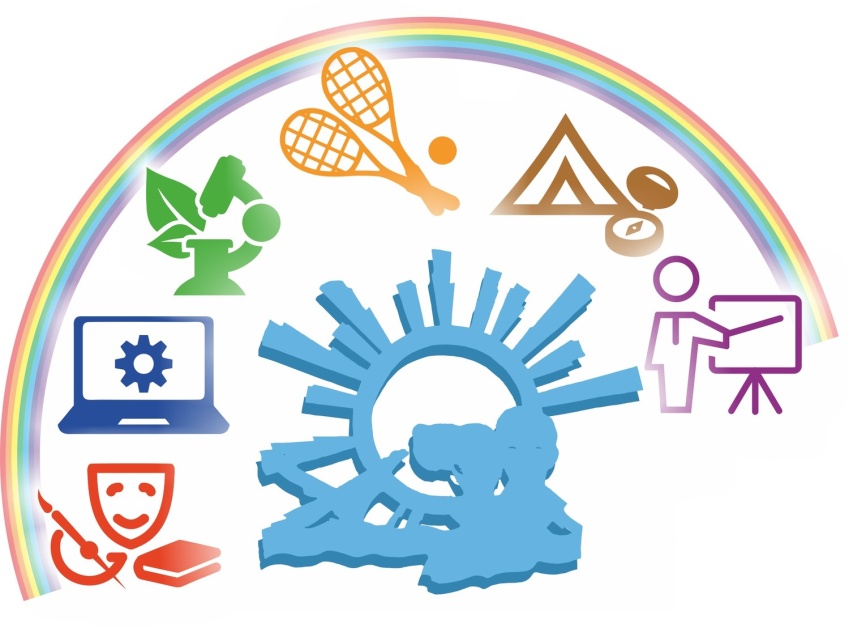 Заместитель директора ВР Магомедова Марина АлигаджиевнаИзбербаш 2021СОДЕРЖАНИЕПояснительная записка ……………………………………………………….. 3
1. Особенности организуемого в МКОУ «СОШ№11» воспитательного процесса …………………………………… 52. Цель и задачи воспитания ………………………………………………8
3. Виды, формы и содержание деятельности ……………………………13
3.1. Инвариантные модули…………………………………………………   13
3.1.1. Модуль «Классное руководство» …………………………………… 14
3.1.2. Модуль «Школьный урок»…………………………………………… 15
3.1.3. Модуль «Курсы внеурочной деятельности»………………………… 16
3.1.4. Модуль «Самоуправление»…………………………………………… 19
3.1.5. Модуль «Профориентация»…………………………………………….19
3.1.6. Модуль «Работа с родителями (законными представителями) обучающихся».....................................................................................................21
3.2. Вариативные модули……………………………………………………    21
3.2.1. Модуль «Ключевые общешкольные дела» ……………………………21
3.2.2. Модуль «Я патриот» ……………………………………………………23
3.2.3. Модуль «Я выбираю жизнь» …………………………………………  24
3.2.4. Модуль «Подросток и закон» ………………………………………….25
3.2.5. Модуль «Дополнительное образование» ……………………………  26
3.2.6. Модуль «Детские общественные объединения»………………………28
3.2.7. Модуль «Волонтерская деятельность»………………………………….30
4. Основные направления самоанализа воспитательной
работы (мониторинг) …………………………………………………………31
Приложение 1. Календарь мероприятий программы воспитания(уровень начального общего образования)…………………….…………………...…. 34
Приложение 2. Календарь мероприятий программы воспитания (уровень основного общего образования)……………………...……………………….. 52
Приложение 3. Календарь мероприятий программы воспитания (уровень среднего основного общего образования)……………………….....………….73ПОЯСНИТЕЛЬНАЯ ЗАПИСКАРабочая программа воспитания (далее – Программа) является нормативно-управленческим документом Муниципального казенного общеобразовательного учреждения «Средняя общеобразовательная школа №11» г. Избербаш, определяющим организационно-управленческие и содержательно - деятельностные направления осуществления воспитательной работы в образовательной организации.Настоящая Программа школы разработана на основе следующих нормативных документов:– Конституции Российской Федерации (от 12.12.1993 г.);– Конвенции о правах ребенка (от 20.11.1989 г.);– Закона Российской Федерации «Об образовании в Российской Федерации» (от 29.12.2012 г., №273-ФЗ; с изм.);– Приказа Министерства образования и науки Российской Федерации «Об утверждении Федерального Государственного образовательного стандарта начального общего образования» (от 06.10.2009 г., №373; с изм.);– Устава Муниципального казенного общеобразовательного  учреждения «Средняя общеобразовательная школа №11» г. Избербаш.Настоящая Программа представляет собой открытый для всех субъектов образовательной деятельности документ, который дает представление о направлениях и содержании воспитательной работы МКОУ «СОШ№11»В центре рабочей программы воспитания находится личностное развитие обучающихся, формирование у них системных знаний о различных аспектах развития Республики Дагестан, России и мира. Таким образом, одним из результатов реализации программы станет приобщение обучающихся к традиционным духовным ценностям, правилам и нормам поведения в обществе.Программа призвана обеспечить достижение учащимися личностных результатов, указанных во ФГОС: формирование у обучающихся основ российской идентичности, готовность обучающихся к саморазвитию, мотивацию к познанию и обучению, ценностные установки и социально-значимые качества личности, активное участие в социально-значимой деятельности.Рабочая программа воспитания МКОУ «СОШ№11»содержит четыре раздела:1. Особенности организуемого в МКОУ «СОШ№11» воспитательного процесса.2. Цели и задачи воспитания.3. Виды, формы и содержание деятельности.4. Основные направления самоанализа воспитательной работы (мониторинг).В разделе «Особенности организуемого в МКОУ «СОШ№11»воспитательного процесса» представлена специфика деятельности образовательной организации в сфере воспитания.В разделе «Цель и задачи воспитания» на основе базовых общественных ценностей сформулированы цель воспитания и задачи, которые образовательной организации предстоит решать для достижения цели.В разделе «Виды, формы и содержание деятельности» показано, каким образом будет осуществляться достижение поставленных цели и задач воспитания. Данный раздел состоит из нескольких инвариантных и вариативных модулей, каждый из которых ориентирован на одну из поставленных образовательных организацией задач воспитания и соответствует одному из направлений воспитательной работы школы.Инвариантными модулями являются:– «Классное руководство»,– «Школьный урок»,– «Курсы внеурочной деятельности»,– «Самоуправление»,– «Профориентация»,– «Работа с родителями».Вариативными модулями являются:– «Ключевые общешкольные дела»,– «Я патриот»,– «Я выбираю жизнь»,– «Подросток и закон»,– «Дополнительное образование»,– «Детские общественные объединения»,– «Волонтерская деятельность».В разделе «Основные направления самоанализа воспитательной работы» показано, каким образом в образовательной организации осуществляется самоанализ проводимой в ней воспитательной работы.
В данном разделе представлен перечень основных направлений мониторинга.К рабочей программе воспитания прилагается ежегодный календарный план воспитательной работы.Настоящая Программа является общедоступным документом для ознакомления обучающихся и их родителей (законных представителей), подлежит размещению на официальном сайте МКОУ «СОШ№11» в сети Интернет.1. ОСОБЕННОСТИ ОРГАНИЗУЕМОГО В МКОУ «СОШ№11»ВОСПИТАТЕЛЬНОГО ПРОЦЕССАВоспитание – есть управление процессом развития личности через создание благоприятных для этого условий.Целью воспитательной работы в МКОУ «СОШ№11» является создание событийной среды, где при социально-педагогической поддержке, в ходе социально-значимой деятельности учащихся, происходит духовное развитие, становление и развитие образованного, функционально-грамотного, обладающего ключевыми компетентностями, нравственно, психически и физически здорового гражданина - патриота своей Родины. Гражданина,  уважающего законные права и свободы других людей, конкурентно-способного в современной социально-экономической ситуации.Современные требования обеспечить высокий, образовательный, творческий и социальный уровень обучающихся при максимально полезном и плодотворном использовании свободного времени и сохранения их здоровья, определяют необходимость создания единой воспитательной системы в образовательной организации, которая выстраивается на основе интересов обучающихся и использовании разнообразных видов и форм занятий с учениками.Процесс воспитания в образовательной организации основывается на следующих принципах взаимодействия педагогов и обучающихся:– соблюдение законности и прав семьи и ребенка, конфиденциальности информации о ребенке и семье, приоритета безопасности ребенка при нахождении в образовательной организации;– ориентир на создание в образовательной организации психологически комфортной среды для каждого ребенка и взрослого, без которой невозможно конструктивное взаимодействие обучающихся и педагогов;– реализация процесса воспитания главным образом через создание в школе детско-взрослых общностей, которые бы объединяли детей и педагогов яркими и содержательными событиями, общими позитивными эмоциями и доверительными отношениями друг к другу;– организация основных совместных дел обучающихся и педагогов как предмета совместной заботы и взрослых, и детей;– системность и целесообразность процесса воспитания как условия его эффективности.Основы воспитания в образовательной организации:– стержнем годового цикла воспитательной работы школы являются «Ключевые общешкольные дела», через которые осуществляется интеграция воспитательных усилий педагогов;– важной чертой каждого ключевого дела и большинства используемых для воспитания других совместных дел педагогов и обучающихся является коллективная разработка, коллективное планирование, коллективное проведение и коллективный анализ их результатов;– в образовательной организации создаются такие условия, при которых по мере взросления ребенка увеличивается его роль в совместных делах (от пассивного наблюдателя до организатора);– в проведении общешкольных дел поощряется конструктивное межклассное и межвозрастное взаимодействие обучающихся, а также их социальная активность;– педагоги образовательной организации ориентированы на формирование коллективов в рамках школьных классов, кружков и иных детских объединений, на установление в них доброжелательных и товарищеских взаимоотношений;– ключевой фигурой воспитания в образовательной организации является классный  руководитель, реализующий по отношению к детям личностно-развивающую, организационную, посредническую (в разрешении конфликтов) функции.Воспитательная работа в образовательной организации условно разделена на три блока, включающая в себя работу с обучающимися, работу с родителями (законными представителями) и работу с классными руководителями, при обеспечении согласованности и взаимного дополнения этих блоков.Одним из показателей эффективности воспитательной работы в школе определяется заинтересованность обучающихся школьной жизнью, что обеспечивается формированием школьных традиций, вовлечением детей в общешкольные мероприятия, формированием системы досуговых  мероприятий.Работа с родителями (законными представителями) организуется через систему родительских собраний, родительский комитет, Совет отцов, непосредственный контакт родителей (законных представителей) с педагогами, классными руководителями и администрацией образовательной организации.Важным является соблюдение условия единства педагогического, родительского и ученического коллективов. Работа с классными руководителями по организации воспитательной работы строится через систему методических и организационных мероприятий, обеспечивающих раскрытие содержания воспитательной работы, знакомство с современными достижениями педагогики в области организации воспитательной деятельности, обсуждение городских программ по организации воспитательной работы и повышению ее качества и эффективности.В школе  функционируют выборные коллегиальные органы управления: Управляющий Совет, Общешкольный родительский комитет, Совет отцов, Совет старшеклассников.Наличие в штате учебного заведения педагога-психолога и социального педагога, учителя-логопеда позволило расширить воспитательные и развивающие возможности образовательного учреждения.К особым условиям осуществления воспитательной деятельности можно отнести:Развитая система дополнительного образования;Отряд ЮИД Отряд«Юные пожарные»;Экологический отряд «Эколята»; Волонтерское движение;Система работы по взаимодействию с родителями;МКОУ «СОШ№11»в рамках воспитательной работы сотрудничает с:– вузами и колледжами: ФГБОУ ВО «Дагестанский государственный университет», ФГБОУ ВО «Дагестанский государственный педагогический университет», ГАОУ ВО «Дагестанский государственный университет народного хозяйства», ГБПОУ РД "Индустриально-промышленный колледж"ГБПОУ РД «Профессионально-педагогический колледж имени М.М. Меджидова», Образовательным центром «Сириус»– ГБОУ ДПО «Дагестанский институт развития образования»;– Следственное управление Следственного комитета РФ по РД;– Управление Федеральной службы войск национальной гвардии
РФ по РД;– с музеями: Исторический парк «Россия – моя история», Центр традиционной культуры народов России при МБУК ГДК г Избербаш,–учреждениями дополнительного образования: МБУ ДО "Дом Детского Творчества", Детская школа искусств им.Г.А. Гасанова– спортивными клубами и секциями при ФОК г.Избербаш2. ЦЕЛЬ И ЗАДАЧИ ВОСПИТАНИЯСовременный национальный воспитательный идеал – это высоконравственный, творческий, компетентный гражданин России, принимающий судьбу Отечества как свою личную, осознающий ответственность за настоящее и будущее своей страны, укорененный в духовных и культурных традициях многонационального народа Российской Федерации.Исходя из этого воспитательного идеала, а также основываясь на базовых для нашего общества ценностях (таких как семья, труд, отечество, природа, мир, знания, культура, здоровье, человек) формулируется общая цель воспитания в образовательной организации. Личностное развитие обучающихся, проявляющееся:– в усвоении ими знаний основных норм, которые общество выработало на основе этих ценностей (т.е. в усвоении ими социально значимых знаний);– в развитии их позитивных отношений к этим общественным ценностям (т.е. в развитии их социально значимых отношений);– в приобретении ими соответствующего этим ценностям опыта поведения, опыта применения сформированных знаний и отношений на практике (т.е. в приобретении ими опыта осуществления социально значимых дел).Данная цель ориентирует педагогов не на обеспечение соответствия личности ребенка единому уровню воспитанности, а на обеспечение позитивной динамики развития его личности. В связи с этим важно сочетание усилий педагога по развитию личности ребенка и усилий самого ребенка по своему саморазвитию. Их сотрудничество, партнерские отношения являются важным фактором успеха в достижении цели.Конкретизация общей цели воспитания применительно к возрастным особенностям обучающихся позволяет выделить в ней следующие целевые приоритеты, которым необходимо уделять большее внимание на разных уровнях общего образования.1. В воспитании детей младшего школьного возраста (уровень начального общего образования) таким целевым приоритетом является создание благоприятных условий для усвоения обучающимися социально значимых знаний – знаний основных норм и традиций того общества, в котором они живут.Выделение данного приоритета связано с особенностями детей младшего школьного возраста: с их потребностью самоутвердиться в своем новом социальном статусе – статусе школьника, то есть научиться соответствовать предъявляемым к носителям данного статуса нормам и принятым традициям поведения. Такого рода нормы и традиции задаются в образовательной организации педагогами и воспринимаются детьми именно как нормы и традиции поведения школьника. Знание их станет базой для развития социально значимых отношений школьников и накопления ими опыта осуществления социально значимых дел и в дальнейшем, в подростковом и юношеском возрасте. К наиболее важным из них относятся следующие:– быть любящим, послушным и отзывчивым сыном (дочерью), братом (сестрой), внуком (внучкой); уважать старших и заботиться о младших членах семьи; выполнять посильную для ребенка домашнюю работу, помогая старшим;–  быть трудолюбивым, следуя принципу «делу – время, потехе – час» как в учебных занятиях, так и в домашних делах, доводить начатое дело до конца;– знать и любить свою Родину – свой родной дом, двор, улицу, город, село, свою страну; – беречь и охранять природу (ухаживать за комнатными растениями в классе или дома, заботиться о своих домашних питомцах и, по возможности, о бездомных животных в своем дворе; подкармливать птиц в морозные зимы; не засорять бытовым мусором улицы, леса, водоемы);– проявлять миролюбие – не затевать конфликтов и стремиться решать спорные вопросы, не прибегая к силе;– стремиться узнавать что-то новое, проявлять любознательность, ценить знания;– быть вежливым и опрятным, скромным и приветливым;– соблюдать правила личной гигиены, режим дня, вести здоровый образ жизни;– уметь сопереживать, проявлять сострадание к попавшим в беду; стремиться устанавливать хорошие отношения с другими людьми; уметь прощать обиды, защищать слабых, по мере возможности помогать нуждающимся в этом людям; уважительно относиться к людям иной национальной или религиозной принадлежности, иного имущественного положения, людям с ограниченными возможностями здоровья;–  быть уверенным в себе, открытым и общительным, не стесняться быть в чем-то непохожим на других ребят; уметь ставить перед собой цели и проявлять инициативу, отстаивать собственное мнение и действовать самостоятельно, без помощи старших.Знание младшим школьником данных социальных норм и традиций, понимание важности следования им имеет особое значение для ребенка этого возраста, поскольку облегчает его вхождение в широкий социальный мир, в открывающуюся ему систему общественных отношений.2. В воспитании детей подросткового возраста (уровень основного общего образования) таким приоритетом является создание благоприятных условий для развития социально значимых отношений обучающихся, и, прежде всего, ценностных отношений:–  к семье как главной опоре в жизни человека и источнику его счастья;–  к труду как основному способу достижения жизненного благополучия человека, залогу его успешного профессионального самоопределения и ощущения уверенности в завтрашнем дне;–  к своему Отечеству, своей малой и большой Родине как месту, в котором человек вырос и познал первые радости и неудачи, которая завещана ему предками и которую нужно оберегать;–  к природе как источнику жизни на Земле, основе самого ее существования, нуждающейся в защите и постоянном внимании со стороны человека;–  к миру как главному принципу человеческого общежития, условию крепкой дружбы, налаживания отношений с коллегами по работе в будущем и создания благоприятного микроклимата в своей собственной семье;– к знаниям как интеллектуальному ресурсу, обеспечивающему будущее человека, как результату кропотливого, но увлекательного учебного труда;– к культуре как духовному богатству общества и важному условию ощущения человеком полноты проживаемой жизни, которое дают ему чтение, музыка, искусство, театр, творческое самовыражение;– к здоровью как залогу долгой и активной жизни человека, его хорошего настроения и оптимистичного взгляда на мир;– к окружающим людям как безусловной и абсолютной ценности, как равноправным социальным партнерам, с которыми необходимо выстраивать доброжелательные и взаимоподдерживающие отношения, дающие человеку радость общения и позволяющие избегать чувства одиночества;– к самим себе как хозяевам своей судьбы, самоопределяющимся и самореализующимся личностям, отвечающим за свое собственное будущее.Данный ценностный аспект человеческой жизни чрезвычайно важен для личностного развития школьника, так как именно ценности во многом определяют его жизненные цели, его поступки, его повседневную жизнь. Выделение данного приоритетов воспитании школьников, обучающихся на уровне основного общего образования, связано с особенностями детей подросткового возраста: с их стремлением утвердить себя как личность в системе отношений, свойственных взрослому миру. В этом возрасте особую значимость для детей приобретает становление их собственной жизненной позиции, собственных ценностных ориентаций. Подростковый возраст – наиболее удачный возраст для развития социально значимых отношений обучающихся.3. В воспитании детей юношеского возраста (уровень среднего общего образования) таким приоритетом является создание благоприятных условий для приобретения обучающимися опыта осуществления социально значимых дел.Выделение данного приоритета связано с особенностями школьников юношеского возраста: с их потребностью в жизненном самоопределении, в выборе дальнейшего жизненного пути, который открывается перед ними на пороге самостоятельной взрослой жизни. Сделать правильный выбор учащимся старших классов поможет имеющийся у них реальный практический опыт, который они могут приобрести в том числе и в школе.Важно, чтобы опыт оказался социально значимым, так как именно он поможет гармоничному вхождению школьников во взрослую жизнь окружающего их общества.Это:–  опыт дел, направленных на заботу о своей семье, родных и близких;– трудовой опыт, опыт участия в производственной практике;– опыт дел, направленных на пользу своему родному городу или селу, стране в целом, опыт деятельного выражения собственной гражданской позиции;– опыт природоохранных дел;– опыт разрешения возникающих конфликтных ситуаций в школе, дома или на улице;– опыт самостоятельного приобретения новых знаний, проведения научных исследований, опыт проектной деятельности;– опыт изучения, защиты и восстановления культурного наследия человечества, опыт создания собственных произведений культуры, опыт творческого самовыражения;– опыт ведения здорового образа жизни и заботы о здоровье других людей;– опыт оказания помощи окружающим, заботы о малышах или пожилых людях, волонтерский опыт;– опыт самопознания и самоанализа, опыт социально приемлемого самовыражения и самореализации.Выделение в общей цели воспитания целевых приоритетов, связанных с возрастными особенностями воспитанников, не означает игнорирования других составляющих общей цели воспитания. Приоритет – это то, чему педагогам, работающим с обучающимися конкретной возрастной категории, предстоит уделять большое внимание.Добросовестная работа педагогов, направленная на достижение поставленной цели, позволит ребенку получить необходимые социальные навыки, которые помогут ему лучше ориентироваться в сложном мире человеческих взаимоотношений, эффективнее налаживать коммуникацию с окружающими, увереннее себя чувствовать во взаимодействии с ними, продуктивнее сотрудничать с людьми разных возрастов и разного социального положения, смелее искать и находить выходы из трудных жизненных ситуаций, осмысленнее выбирать свой жизненный путь в сложных поисках счастья для себя и окружающих его людей.Достижению поставленной цели воспитания обучающихся будет способствовать решение следующих основных задач:– реализовывать воспитательные возможности общешкольных ключевых дел, поддерживать традиции их коллективного планирования, организации, проведения и анализа в школьном сообществе;– реализовывать потенциал классного руководства в воспитании обучающихся, поддерживать активное участие классных сообществ в жизни школы;– вовлекать обучающихся в кружки и иные объединения, работающие по школьным программам внеурочной деятельности, реализовывать их воспитательные возможности;– использовать в воспитании детей возможности школьного урока, поддерживать использование на уроках интерактивных форм занятий с обучающимися;– инициировать и поддерживать ученическое самоуправление как на уровне школы, так и на уровне классных сообществ;– поддерживать деятельность функционирующих на базе школы детских общественных объединений и организаций;– организовывать для обучающихся экскурсии (в т.ч. виртуальные) и реализовывать их воспитательный потенциал;– организовывать профориентационную работу с обучающимися;– организовать работу школьных медиа, реализовывать их воспитательный потенциал;– развивать предметно-эстетическую среду школы и реализовывать ее воспитательные возможности;– организовать работу с семьями обучающихся, их родителями (законными представителями), направленную на совместное решение проблем личностного развития детей.Планомерная реализация поставленных задач позволит организовать в образовательной организации интересную и событийно насыщенную жизнь детей и педагогов, что станет эффективным способом профилактики антисоциального поведения обучающихся.3. ВИДЫ, ФОРМЫ И СОДЕРЖАНИЕ ДЕЯТЕЛЬНОСТИПрактическая реализация цели и задач воспитания осуществляется в рамках следующих направлений воспитательной работы школы, каждое из которых представлено в соответствующем модуле.3.1. Инвариантные модули3.1.1. Модуль «Классное руководство»Осуществляя работу с классом, классный руководитель организует работу с коллективом класса; индивидуальную работу с учащимися вверенного ему класса; работу с учителями, преподающими в данном классе; работу с родителями (законными представителями) обучающихся.Работа с классным коллективом:– инициирование и поддержка участия класса в общешкольных ключевых делах, оказание необходимой помощи детям в их подготовке, проведении и анализе;– организация интересных и полезных для личностного развития ребенка совместных дел с учащимися вверенного ему класса (познавательной, трудовой, спортивно-оздоровительной, духовно-нравственной, творческой, профориентационной направленности), позволяющие с одной стороны, – вовлечь в них детей с самыми разными потребностями и тем самым дать им возможность самореализоваться в них, а с другой, – установить и упрочить доверительные отношения с учащимися класса, стать для них значимым взрослым, задающим образцы поведения в обществе;–проведение классных часов как часов плодотворного и доверительного общения педагога и обучающихся, основанных на принципах уважительного отношения к личности ребенка, поддержки активной позиции каждого ребенка в беседе, предоставления школьникам возможности обсуждения и принятия решений по обсуждаемой проблеме, создания благоприятной среды для общения;– сплочение коллектива класса через игры и тренинги на сплочение и командообразование;– регулярные внутриклассные мероприятия, дающие каждому ученику возможность рефлексии собственного участия в жизни класса;– выработка совместно с обучающимися законов класса, помогающих детям освоить нормы и правила общения, которым они должны следовать в школе.Индивидуальная работа с обучающимися:– изучение особенностей личностного развития учащихся класса через наблюдение за поведением школьников в их повседневной жизни, в специально создаваемых педагогических ситуациях, в играх, погружающих ребенка в мир человеческих отношений, в организуемых педагогом беседах по тем или иным нравственным проблемам; результаты наблюдения сверяются с результатами бесед классного руководителя с родителями (законными представителями) обучающихся, с преподающими в данном классе учителями;– поддержка ребенка в решении важных для него жизненных проблем (налаживание взаимоотношений с одноклассниками или учителями, выбор профессии, вуза и дальнейшего трудоустройства, успеваемость и т.п.), когда каждая проблема трансформируется классным руководителем в задачу для школьника, которую они совместно стараются решить;– индивидуальная работа с обучающимися класса, направленная на заполнение ими личных портфолио, в которых дети не просто фиксируют свои учебные, творческие, спортивные, личностные достижения, но и в ходе индивидуальных неформальных бесед с классным руководителем в начале каждого года планируют их, а в конце года – вместе анализируют свои успехи и неудачи;– коррекция поведения ребенка через частные беседы с ним, его родителями (законными представителями), с другими учащимися класса; через предложение взять на себя ответственность за то или иное поручение в классе.Работа с учителями, преподающими в классе:– регулярные консультации классного руководителя с учителями-предметниками, направленные на формирование единства мнений и требований педагогов по ключевым вопросам воспитания, на предупреждение и разрешение конфликтов между учителями и обучающимися;– проведение педагогических консилиумов, направленных на решение конкретных проблем класса и интеграцию воспитательных влияний на обучающихся;– привлечение учителей к участию во внутриклассных делах, дающих педагогам возможность лучше узнавать и понимать своих учеников, увидев их в иной, отличной от учебной, обстановке;– привлечение учителей к участию в родительских собраниях класса дляобъединения усилий в деле обучения и воспитания детей.Работа с родителями (законными представителями) обучающихся:– регулярное информирование родителей (законных представителей) о школьных успехах и проблемах их детей, о жизни класса в целом;– помощь родителям (законным представителям) обучающихся в регулировании отношений между ними, администрацией образовательной организации и учителями-предметниками;– организация родительских собраний, происходящих в режиме обсуждения наиболее острых проблем обучения и воспитания обучающихся;– создание и организация работы родительских комитетов классов, участвующих в управлении образовательной организацией и решении вопросов воспитания и обучения их детей.3.1.2. Модуль «Школьный урок»Воспитывающее обучение – это такое обучение, в процессе которого организуется целенаправленное формирование запланированные педагогом отношений учащихся к различным явлениям окружающей жизни, с которыми ученик сталкивается на уроке. Из урока в урок, имея в виду одну воспитательную цель, учитель ставит различные воспитательные задачи. А так как становление отношений не происходит в один момент, на одном уроке, и для его формирования необходимо время, то внимание педагога к воспитательной цели и её задачам должно быть неугасающим и постоянным.Каждый урок воспитывает. Если урок дидактически правильно организован, он окажет позитивное влияние на формирование личности.Реализация школьными педагогами воспитательного потенциала урокапредполагает следующее:–установление доверительных отношений между учителем и его учениками, способствующих позитивному восприятию учащимися требований учителя, привлечению их внимания к обсуждаемой на уроке информации, активизации их познавательной деятельности;– побуждение обучающихся соблюдать на уроке общепринятые нормы поведения, правила общения со старшими (учителями) и сверстниками (школьниками), принципы учебной дисциплины и самоорганизации;– привлечение внимания обучающихся к ценностному аспекту изучаемых на уроках явлений, организация их работы с получаемой на уроке социально значимой информацией – инициирование ее обсуждения, высказывания учащимися собственного мнения по ее поводу, выработки своего к ней отношения;– использование воспитательных возможностей содержания учебного предмета через демонстрацию детям примеров ответственного, гражданского поведения, проявления человеколюбия и добросердечности, через подбор соответствующих текстов для чтения, задач для решения, проблемных ситуаций для обсуждения в классе;–  применение на уроке интерактивных форм работы обучающихся: интеллектуальных игр, стимулирующих познавательную мотивацию школьников; дискуссий, которые дают учащимся возможность приобрести опыт ведения конструктивного диалога; групповой работы или работы в парах, которые учат школьников командной работе и взаимодействию с другими детьми;– включение в урок игровых процедур, которые помогают поддержать мотивацию детей к получению знаний, налаживанию позитивных межличностных отношений в классе, помогают установлению доброжелательной атмосферы во время урока;– инициирование и поддержка исследовательской деятельности обучающихся в рамках реализации ими индивидуальных и групповых исследовательских проектов, что даст школьникам возможность приобрести навык самостоятельного решения теоретической проблемы, навык генерирования и оформления собственных идей, навык уважительного отношения к чужим идеям, оформленным в работах других исследователей, навык публичного выступления перед аудиторией, аргументирования и отстаивания своей точки зрения.3.1.3. Модуль «Курсы внеурочной деятельности»Воспитание на занятиях курсов внеурочной деятельности осуществляется преимущественно через:– вовлечение обучающихся в интересную и полезную для них деятельность, которая предоставит им возможность самореализоваться в ней, приобрести социально значимые знания, развить в себе важные для своего личностного развития социально значимые отношения, получить опыт участия в социально значимых делах;– формирование на занятиях детско-взрослых общностей, которые могли бы объединять детей и педагогов общими позитивными эмоциями и доверительными отношениями друг к другу;– создание в детских объединениях традиций, задающих их членам определенные социально значимые формы поведения;– поддержку в детских объединениях школьников с ярко выраженной лидерской позицией и установкой на сохранение и поддержание накопленных социально значимых традиций;– поощрение педагогами детских инициатив и детского самоуправления.Реализация воспитательного потенциала курсов внеурочной деятельности происходит в рамках следующих выбранных школьниками ее видов:● познавательная деятельность: курсы внеурочной деятельности, направленные на передачу школьникам социально значимых знаний, развивающие их любознательность, позволяющие привлечь их внимание к экономическим, политическим, экологическим, гуманитарным проблемам нашего общества, формирующие их гуманистическое мировоззрение и научную картину мира.Курсы внеурочной деятельности, предложенные в рамках данного направления в МКОУ «СОШ№11»–– «В мире слов» (1-4 классы);– «Правила светофора» (1 классы);– «Занимательная математика» (1-4 классы);–«Мир вокруг нас» (1-4 классы);–«Юный эколог» (1-4 классы);–«Юный краевед» (1-4 классы);–«Занимательная грамматика» (1-4 классы);–«Перекресток» (1-4 классы);–«Меридиан» (7-8 классы);– «Школа будущего абитуриента»(10-11 классы);–«Трудные вопросы обществознания» (9-10 классы);– «Трудные случаи грамматики» (5-10 классы);–«Финансовая грамотность (6-8 классы);–«Афлатун» (3-4 классы);● художественное творчество: курсы внеурочной деятельности, создающие благоприятные условия для самореализации школьников, направленные на раскрытие их творческих способностей, формирование чувства вкуса и умения ценить прекрасное, на воспитание ценностного отношения школьников к культуре и их общее духовно-нравственное развитие.Курсы внеурочной деятельности, предложенные в рамках данного направления в МКОУ «СОШ№11»–КТНД (1-4, 8 классы).● проблемно-ценностное общение: курсы внеурочной деятельности, направленные на развитие коммуникативных компетенций обучающихся, воспитание у них культуры общения, развитие умений слушать и слышать других, уважать чужое мнение и отстаивать свое собственное, терпимо относиться к разнообразию взглядов людей.Курсы внеурочной деятельности, предложенные в рамках данного направления в МКОУ «СОШ№11»– «Курсы вежливости» (1-4 классы);–«Я гражданин России» (1-4 классы);–«Уроки нравственности» (1-4 классы);–«Азбука нравственности» (1-4 классы);–«Мой мир» (1-4 классы);– «Социальная адаптация» (6-6 классы).– «Хочу все знать» (7-9 классы)● спортивно-оздоровительная деятельность: курсы внеурочной деятельности, направленные на физическое развитие обучающихся, развитие их ценностного отношения к своему здоровью, побуждение к здоровому образу жизни, воспитание силы воли, ответственности, формирование установок на защиту слабых.Курсы внеурочной деятельности, предложенные в рамках данного направления в МКОУ «СОШ№11»–«ГТО для младших школьников» (1-4 классы);–«Школа безопасности» (5-6 классы);- Секции «Легкая атлетика»;  - Футбол- Баскетбол ● игровая деятельность: курсы внеурочной деятельности, направленные нараскрытие творческого, умственного и физического потенциала обучающихся, развитие у них навыков конструктивного общения, умений работать в команде.Курсы внеурочной деятельности, предложенные в рамках данного направления в МКОУ «СОШ№11»:–«Шахматы» (1-4 классы);–«Окружающий мир» (1-4 классы);– «Мы на сцене» (5-8 классы).3.1.4. Модуль «Самоуправление»Поддержка детского самоуправления в образовательной организации помогает педагогам воспитывать в детях инициативность, самостоятельность, ответственность, трудолюбие, чувство собственного достоинства, а обучающимся предоставляет широкие возможности для самовыражения и самореализации.Детское самоуправление в МКОУ «СОШ№11» осуществляется следующим образом:на уровне образовательной организации:– через деятельность выборного Совета старшеклассников, создаваемого для учета мнения школьников по вопросам управления образовательной организацией и принятия административных решений, затрагивающих их права и законные интересы;– через деятельность Совета старост, объединяющего старост классов для облегчения распространения значимой для обучающихся информации и получения обратной связи от классных коллективов;– через работу постоянно действующего школьного актива, инициирующего и организующего проведение личностно значимых для школьников событий (соревнований, конкурсов, фестивалей и т.п.);на уровне классов:– через деятельность выборных по инициативе и предложениям учащихся класса старост, представляющих интересы класса в общешкольных делах и призванных координировать его работу с работой общешкольных органов самоуправления и классных руководителей;на индивидуальном уровне:– через вовлечение обучающихся в планирование, организацию, проведение и анализ общешкольных и внутриклассных дел;– через реализацию школьниками, взявшими на себя соответствующую роль, функций по контролю за порядком и чистотой в классе, уходом за классной комнатой ит.п.3.1.5. Модуль «Профориентация»Совместная деятельность педагогов и обучающихся по направлению«профориентация» включает в себя профессиональное просвещение школьников, диагностику и консультирование по проблемам профориентации, организацию профессиональных проб школьников. Задача совместной деятельности педагога и ребенка – подготовить школьника к осознанному выбору своей будущей профессиональной деятельности.Создавая профориентационно-значимые проблемные ситуации, формирующие готовность обучающегося к выбору, педагог актуализирует его профессиональное самоопределение, позитивный взгляд на труд в постиндустриальном мире, охватывающий не только профессиональную, но и внепрофессиональную составляющие такой деятельности.Эта работа осуществляется через:– циклы профориентационных часов общения, направленных на подготовку обучающихся к осознанному планированию и реализации своего профессионального будущего;–профориентационные игры: деловые игры, квесты, решение кейсов (ситуаций, в которых необходимо принять решение, занять определенную позицию), расширяющие знания обучающихся о типах профессий, способах выбора профессий, достоинствах и недостатках той или иной профессиональной деятельности;– экскурсии на предприятия города, дающие обучающимся начальные представления о существующих профессиях и условиях работы людей, представляющих эти профессии;– посещение профориентационных выставок, ярмарок профессий, дней открытых дверей в средних специальных учебных заведениях и вузах;– встречи с людьми разных профессий (возможны в режиме online);– совместное с педагогами изучение Интернет-ресурсов, посвященных выбору профессий, прохождение профориентационного online-тестирования, прохождение online-курсов по интересующим профессиям и направлениям образования;– участие в работе Всероссийских профориентационных проектов, созданных в сети Интернет: просмотр лекций, решение учебно-тренировочных задач, участие в мастер-классах.Профориентационная работа в МКОУ «СОШ№11» опирается на следующие принципы:– систематичность и преемственность профориентации (от начальной – к старшей школе);– дифференцированный и индивидуальный подход к учащимся в зависимости от возраста и уровня сформированности их интересов, от различий в ценностных ориентациях и жизненных планах;–оптимальное сочетание массовых, групповых и индивидуальных форм профориентационной работы с учащимися и родителями (законными представителями);– взаимосвязь школы, семьи, профессиональных учебных заведений.Ежегодно ученики центра принимают участие в Всероссийских проектах «Билет в будущее», «WorldSkillsRussiaJuniors».Кроме того, для учащихся центра организовываются профориентационные экскурсии и встречи с представителями вузов и ссузов Республики Дагестан.3.1.6. Модуль «Работа с родителями(законными представителями) обучающихся»Работа с родителями (законными представителями) обучающихся осуществляется для более эффективного достижения цели воспитания, которое обеспечивается согласованием позиций семьи и школы в данном вопросе. Работа с родителями (законными представителями) обучающихся осуществляется в рамках следующих видов и форм деятельности:на групповом уровне:– общешкольный родительский комитет, участвующий в решении некоторых вопросов воспитания и социализации их детей;– общешкольные родительские собрания, происходящие в режиме обсуждения наиболее острых проблем обучения и воспитания обучающихся;– психолого-педагогический лекторий по темам «Положительные и отрицательные эмоции. Роль семьи в развитии моральных качеств ребенка», «Семейные традиции и их роль в воспитании подростков», «Семья и выбор жизненного пути», «Физическое развитие школьников в школе и дома», «Общение родителей и детей как условие успеха воспитания»;на индивидуальном уровне:– помощь со стороны родителей (законных представителей) в подготовке и проведении общешкольных и внутриклассных мероприятий воспитательной направленности;– индивидуальное консультирование c целью координации воспитательных усилий педагогов и родителей (законных представителей) обучающихся.3.2. Вариативные модули3.2.1. Модуль «Ключевые общешкольные дела»Ключевые дела – это главные традиционные общешкольные дела, в которых принимает участие большая часть обучающихся и которые обязательно планируются, готовятся, проводятся и анализируются совместно педагогами и детьми. Ключевые дела обеспечивают включенность в них большого числа детей и взрослых, способствую интенсификации их общения, ставят их в ответственную позицию к происходящему в образовательной организации. Введение ключевых дел в жизнь школы помогает преодолеть характер воспитания, сводящийся к набору мероприятий, организуемых педагогами для детей.Для этого в образовательной организации используются следующие формы работы:на внешкольном уровне:–социальные проекты – ежегодные совместно разрабатываемые и реализуемые обучающимися и педагогами комплексы дел, ориентированные на преобразование окружающего школу социума;–участие во Всероссийских акциях, посвященных значимым отечественным и Международным событиям;на школьном уровне:–общешкольные праздники – ежегодно проводимые творческие(театрализованные, музыкальные, литературные и т.п.) дела, связанные со значимыми для детей и педагогов знаменательными датами и в которых участвуют все классы образовательной организации;–церемонии награждения (по итогам года) обучающихся и педагогов за активное участие в жизни школы, защиту чести школы в конкурсах, соревнованиях, олимпиадах, значительный вклад в развитие школы. Это способствует поощрению социальной активности детей, развитию позитивных межличностных отношений между педагогами и воспитанниками, формированию чувства доверия и уважения друг к другу;–оформление интерьера школьных помещений (коридоров, лестничных пролетов ит.п.) и их периодическая переориентация, которая может служить хорошим средством разрушения негативных установок обучающихся на учебные и внеучебные занятия;–размещение на стенах образовательной организации регулярно сменяемых экспозиций: творческих работ обучающихся, позволяющих им реализовать свой творческий потенциал, а также знакомящих их с работами друг друга; фото-отчетов об интересных событиях, происходящих в образовательной организации (проведенных ключевых делах, интересных экскурсиях, встречах с интересными людьми и т.п.);–озеленение пришкольной территории;–создание и популяризация особой школьной символики (флаг школы, гимн школы, эмблема школы, элементы школьного костюма и т.п.), используемой как вшкольной повседневности, так и в торжественные моменты жизни образовательной организации – во время праздников, торжественных церемоний, ключевых общешкольных дел и иных происходящих в жизни школы знаковых событий;на уровне классов:–выбор и делегирование представителей классов в общешкольные советы дел, ответственных за подготовку общешкольных ключевых дел;– участие школьных классов в реализации общешкольных ключевых дел;–проведение в рамках класса итогового анализа детьми общешкольных ключевых дел, участие представителей классов в итоговом анализе проведенных дел на уровне общешкольных советов дела;–благоустройство классных кабинетов, осуществляемое классными руководителями вместе с обучающимися своих классов, позволяющее ученикам проявить свои фантазию и творческие способности, создающее повод для длительного общения классного руководителя со своими детьми;на индивидуальном уровне:–вовлечение по возможности каждого ребенка в ключевые дела школы;–индивидуальная помощь ребенку (при необходимости) в освоении навыков подготовки, проведения и анализа ключевых дел;–наблюдение за поведением ребенка в ситуациях подготовки, проведения и анализа ключевых дел, за его отношениями со сверстниками, старшими и младшими школьниками, с педагогами и другими взрослыми;–при необходимости коррекция поведения ребенка через частные беседы с ним, через включение его в совместную работу с другими детьми, которые могли бы стать хорошим примером для ребенка, через предложение взять в следующем ключевом деле на себя роль ответственного за тот или иной фрагмент общей работы.3.2.2. Модуль «Я патриот»Модуль «Юные патриоты России» направлен на поэтапное освоение детьми и подростками культурно-исторического наследия малой родины, воспитание патриотических чувств и высоких культурно – нравственных качеств.Основная цель данного модуля: формирование основ патриотизма (воспитание качеств человека, которые составляют основу его коммуникативной, гражданской и социальной активности, развитие творческих способностей, воспитание уважения к культуре и истории родного края) через:– создание условий для формирования личности гражданина и патриота России с присущими ему ценностями, взглядами, ориентациями, установками, мотивами деятельности и поведения;– формирование гражданской и правовой направленности развития личности;– воспитание у подрастающего поколения активной жизненной позиции.Данная цель охватывает весь педагогический процесс, пронизывает все структуры, интегрируя занятия и повседневную жизнь воспитанников, разнообразные виды деятельности. Ее достижение становится возможным через решение определенных задач:– изучение природы, истории и культуры Отечества и родного края. Формирование у детей системы знаний о своей Родине;–  формирование ведущих интегративных качеств личности. Воспитание у детей интереса к окружающему миру, эмоциональной отзывчивости на события общественной жизни;–  воспитание и развитие национальных начал и национального образа жизни, в то же время уважения и интереса ко всем нациям;–  воспитание гражданской позиции, бережного отношения к памятникам истории, культуры родного края, сохранения традиции;– включение детей в практическую деятельность по применению полученных знаний;–акцентирование внимания обучающихся посредством элементов предметно-эстетической среды (стенды, плакаты) на важных для воспитания ценностях образовательной организации, ее традициях, правилах.3.2.3. Модуль «Я выбираю жизнь»Данный модуль включает воспитательную работу, направленную на воспитание межэтнического толерантного отношения, на профилактику экстремизма и терроризма, формирование здорового образа жизни, предупреждение суицидального поведения.Задачами данного модуля являются:– социально-психологическое диагностирование, корректирование, консультирование законных представителей несовершеннолетних и самих несовершеннолетних;– выявление и разрешение конфликтных ситуаций при выполнении профессиональной деятельности; – защита прав детей;– устранение дефектов социализации и правовой социализации обучающихся;– использование технологий межведомственного взаимодействия, используемых в организации индивидуальной профилактической работы;– овладение навыками организации мониторинга по вопросам отнесенным.на внешкольном уровне:–участие во Всероссийских, Республиканских акциях, конкурсах, направленных на воспитание межэтнического толерантного отношения, на профилактику экстремизма и терроризма, формирование здорового образа жизни, предупреждение суицидального поведения;на школьном уровне:– функционирование социально-психологической службы;– проведение тестирования, анкетирование, диагностики, коррекции;– организация лекториев для учащихся по возрастным группам;– вовлечение в работу по другим модулям в целях создания социально-значимого окружения учащихся;на уровне класса:– оказание наставнической помощи;– проведение бесед, круглых столов, тренингов и т.д.; – взаимодействие с родителями;на индивидуальном уровне:– проведение индивидуальных бесед и бесед с родителями;– наблюдение и вовлечение обучающихся в общую работу класса;– организация досуга обучаемых.3.2.4. Модуль «Подросток и закон»Целью профилактической работы школы является создание условий для совершенствования существующей системы профилактики безнадзорности и правонарушений несовершеннолетних, снижение тенденции роста противоправных деяний, сокращение фактов безнадзорности, правонарушений, преступлений, совершенных учащимися образовательного учреждения.    В МКОУ «СОШ№11» организована работа службы медиации, которая направлена на решение конфликтных ситуаций и профилактическую работу среди несовершеннолетних.Целью деятельности службы медиации в нашей школе является распространение среди участников образовательных отношений цивилизованных форм разрешения споров, конфликтов (восстановительная медиация, переговоры и другие способы) и соответственно оказание помощи участникам образовательного процесса в разрешении конфликтных ситуаций на основе принципов и технологии восстановительной медиации.3.2.5. Модуль «Дополнительное образование»Дополнительное образование – это процесс свободно избранного ребенком освоения знаний, способов деятельности, ценностных ориентаций, направленных на удовлетворение интересов личности, ее склонностей, способностей и содействующей самореализации и культурной адаптации, входящих за рамки стандарта общего образования. Дополнительное образование ведется так же, как другие типы и виды образования по конкретным образовательным программам. Дополнительное образование детей - неотъемлемая часть общего образования, которая выходит за рамки государственных образовательных стандартов, предполагает свободный выбор ребенком сфер и видов деятельности, ориентированных на развитие его личностных качеств, способностей, интересов, которые ведут к социальной и культурной самореализации, к саморазвитию и самовоспитанию.Система дополнительного образования в МКОУ «СОШ№11»–максимально ориентируется на запросы и потребности детей, обучающихся и их родителей (законных представителей);–обеспечивает психологический комфорт для всех детей, учащихся и личностную значимость учащихся;–дает возможность каждому открыть себя как личность;– предоставляет ученику возможность творческого развития по силам, интересам и в индивидуальном темпе;–налаживает взаимоотношения всех субъектов дополнительного образования на принципах реального гуманизма;–побуждает учащихся к саморазвитию и самовоспитанию, к самооценке и самоанализу;–обеспечивает оптимальное соотношение управления и самоуправления в жизнедеятельности школьного коллектива.Дополнительное образование обладает большими возможностями для совершенствования общего образования:–позволяет полнее использовать потенциал школьного образования за счет углубления, расширения и применения школьных знаний;–позволяет расширить общее образование путем реализации досуговых и индивидуальных образовательных программ;–дает возможность каждому ребенку удовлетворить свои индивидуальные познавательные, эстетические, творческие запросы.Массовое участие детей в досуговых программах способствует сплочению школьного коллектива, укреплению традиций школы, утверждению благоприятного социально-психологического климата в ней.Материально-техническое оснащение центра позволяет организовывать деятельность очень широкого спектра дополнительных услуг.Занятия в объединениях проводятся по дополнительным общеразвивающим программам различной направленности:● техническая направленность:– «Умелые ручки»;● естественнонаучная направленность:–Меридиан● физкультурно-спортивная направленность:–«Настольный теннис»;–«Футбол»;–«Волейбол»;–«Баскетбол»;–«Шахматы»;–«Гимнастика»;● художественная направленность:–«ИЗО-студия»;– «Домисолька»;– «Хореография».● социально-педагогическая направленность:–«Афлатун» (3-4 классы);В МКОУ «СОШ №11» созданы объединения дополнительного образования различных направленностей.Для системной и качественной реализации дополнительного образования в школе разработаны дополнительные общеразвивающие программы по вышеуказанным направленностям, в структуру которых входят рабочие программы по каждому объединению, относящемуся к данной направленности.3.2.6. Модуль «Детские общественные объединения»Действующее на базе образовательной организации детские общественные объединения – это добровольные и целенаправленные формирования, созданные по инициативе детей и взрослых, объединившихся на основе общности интересов для реализации общих целей. Воспитание в детских общественных объединениях осуществляется через:–утверждение и последовательную реализацию в детском общественном объединении демократических процедур (выборы руководящих органов объединения, подотчетность выборных органов общему сбору объединения; ротация состава выборных органов и т.п.), дающих ребенку возможность получить социально значимый опыт гражданского поведения;–организацию общественно полезных дел, дающих детям возможность получить важный для их личностного развития опыт деятельности, направленной на помощь другим людям, своей школе, обществу в целом; развить в себе такие качества как забота, уважение, умение сопереживать, умение общаться, слушать и слышать других (такими делами могут являться: посильная помощь, оказываемая школьниками пожилым людям; совместная работа с учреждениями социальной сферы и др.);–поддержку и развитие в детском объединении его традиций, формирующих у ребенка чувство общности с другими его членами, чувство причастности к тому, что происходит в объединении;–участие членов детских общественных объединений в волонтерских акциях, деятельности на благо конкретных людей и социального окружения в целом. Это может быть, как участием школьников в проведении разовых акций, которые часто носят масштабный характер, так и постоянной деятельностью обучающихся.В МКОУ «СОШ№11» действуют следующие основные детские объединения:3.2.7. Модуль «Волонтерская деятельность»Волонтерство – это участие обучающихся в общественно-полезных делах, деятельности на благо конкретных людей и социального окружения в целом.Волонтерство позволяет школьникам проявить такие качества как внимание, забота, уважение. Волонтерство позволяет развивать коммуникативную культуру, умение общаться, слушать и слышать, эмоциональный интеллект, эмпатию, умение сопереживать.Воспитательный потенциал волонтерства реализуется следующим образом:на внешкольном уровне:–посильная помощь, оказываемая школьниками пожилым людям, проживающим в микрорайоне расположения образовательной организации;–привлечение обучающихся к совместной работе с учреждениями социальной сферы (детские сады, детские дома, центры социальной помощи семье и детям) – в проведении культурно-просветительских и развлекательных мероприятий для посетителей этих учреждений;–участие обучающихся (с согласия родителей (законных представителей) к сбору помощи для нуждающихся;на уровне образовательной организации: участие обучающихся в организации праздников, торжественных мероприятий, встреч с гостями образовательного учреждения.На базе образовательной организации создан волонтерский отряд «Протяни руку».4. ОСНОВНЫЕ НАПРАВЛЕНИЯ САМОАНАЛИЗА ВОСПИТАТЕЛЬНОЙ РАБОТЫ (мониторинг)Самоанализ организуемой в образовательной организации воспитательной работы осуществляется по выбранным направлениям и проводится с целью выявления основных проблем школьного воспитания и последующего их решения.Самоанализ осуществляется ежегодно непосредственно самой образовательной организации.Основными принципами, на основе которых осуществляется самоанализ воспитательной работы в образовательной организации, являются:–принцип гуманистической направленности осуществляемого анализа, ориентирующий на уважительное отношение как к воспитанникам, так и к педагогам, реализующим воспитательный процесс;–принцип приоритета анализа сущностных сторон воспитания, ориентирующий на изучение не количественных его показателей, а качественных – таких как содержание и разнообразие деятельности, характер общения и отношений между школьниками и педагогами;–принцип развивающего характера осуществляемого анализа, ориентирующий на использование его результатов для совершенствования воспитательной деятельности педагогов: грамотной постановки ими цели и задач воспитания, умелого планирования своей воспитательной работы, адекватного подбора видов, форм и содержания их совместной с детьми деятельности;–принцип разделенной ответственности за результаты личностного развития обучающихся, ориентирующий на понимание того, что личностное развитие школьников– это результат как социального воспитания (в котором образовательная организация участвует наряду с другими социальными институтами), так и стихийной социализации и саморазвития детей.Основными направлениями анализа организуемого в школе воспитательного процесса могут быть следующие:1. Результаты воспитания, социализации и саморазвития обучающихся.Критерием, на основе которого осуществляется данный анализ, является динамика личностного развития обучающихся каждого класса.Осуществляется анализ классными руководителями совместно с заместителем директора по воспитательной работе с последующим обсуждением его результатов на педагогическом совете школы.Способом получения информации о результатах воспитания, социализации и саморазвития обучающихся является педагогическое наблюдение.Внимание педагогов сосредотачивается на следующих вопросах: какие прежде существовавшие проблемы личностного развития обучающихся удалось решить за прошедший учебный год; какие проблемы решить не удалось и почему; какие новые проблемы появились, над чем далее предстоит работать педагогическому коллективу.2. Состояние организуемой в образовательной организации совместной деятельности детей и взрослых.Критерием, на основе которого осуществляется данный анализ, является наличие в образовательной организации интересной, событийно насыщенной и личностноразвивающей совместной деятельности детей и взрослых.Осуществляется анализ заместителем директора по воспитательной работе, классными руководителями.Способами получения информации о состоянии организуемой в школе совместной деятельности детей и взрослых является анкетирование педагогов. Внимание при этом сосредотачивается на вопросах, связанных с:–качеством проводимых общешкольных ключевых дел;–качеством совместной деятельности классных руководителей и их классов;–качеством организуемой в школе внеурочной деятельности;–качеством реализации личностно развивающего потенциала школьных уроков;–качеством существующего в образовательной организации ученического самоуправления;–качеством функционирующих на базе образовательной организации детских общественных объединений;–качеством профориентационной работы школы;–качеством работы школьных медиа;–качеством организации предметно-эстетической среды школы;–качеством взаимодействия школы и семей обучающихся.Итогом самоанализа организуемой в школе воспитательной работы является перечень выявленных проблем, над которыми предстоит работать педагогическому коллективу.Приложение 1КАЛЕНДАРЬ МЕРОПРИЯТИЙ ПРОГРАММЫ ВОСПИТАНИЯ МКОУ «СОШ№11»НА 2021-2022 ГОД(УРОВЕНЬ НАЧАЛЬНОГО ОБЩЕГО ОБРАЗОВАНИЯ)Приложение 2КАЛЕНДАРЬ МЕРОПРИЯТИЙ ПРОГРАММЫ ВОСПИТАНИЯ МКОУ «СОШ№11»НА 2021-2022 ГОД(УРОВЕНЬ ОСНОВНОГО ОБЩЕГО ОБРАЗОВАНИЯ)Приложение 3КАЛЕНДАРЬ МЕРОПРИЯТИЙ ПРОГРАММЫ ВОСПИТАНИЯ МКОУ «СОШ№11»НА 2021-2022 ГОД(УРОВЕНЬ СРЕДНЕГО ОСНОВНОГО ОБЩЕГО ОБРАЗОВАНИЯ)Ключевые компонентыФормы работыОтветственныеИзучение и диагностическая работа с учащимися и их семьямиИзучение и диагностическая работа с учащимися и их семьямиИзучение и диагностическая работа с учащимися и их семьямиДиагностика детей, поступающих в школуИзучение документов, личных дел, беседы с родителями и детьмиСоциальный педагог Мирзаева М.М., педагог- психолог Абдурашидова А.А., классные руководители, родителиИзучение детей и составление социального паспорта семьи с целью пролонгированной работысбор материалов, выявление первоочередных задач воспитания и обучения, наблюдение, тестированиеАдаптация школьников Индивидуальные беседы со школьниками, их родителями, приобщениеучащихсяктворческимделамкласса,записьвкружкиисекции,т.е.формированиедетскогоколлектива,проведениепедсоветовЗаместитель директора ВР Магомедова М.А.. Классные руководители, учителя-предметники, педагог-психолог Абдурашидова А.А.Изучение личности каждого ребенка и выявление среди них учащихся, требующих особого внимания педагогического коллектива школыколлективные школьные и классные   мероприятия, родительские собрания, родительские дни, малые педсоветыклассные	руководители	и учителя-предметники, педагог-психолог Абдурашидова А.А., социальный педагог Мирзаева М.М.Установление неуспешности детей в различных видах деятельноститестирование, анкетирование, наблюдения, беседыПедагог-психолог Мирзаева М.М., совет профилактикиПрофилактическая работа со школьникамиПрофилактическая работа со школьникамиПрофилактическая работа со школьникамиКоррекционная	работа	сОрганизация свободногопедагог-психолог Мирзаева М.М.,«группой риска»времени, отдыха вканикулы, специальныеКлассные руководителиФормы поощрения инаказания,	раскрытиепотенциала	личностиРебенка в	ходе	бесед,тренингов, участия в КТДКлассные руководители, старшие вожатые Магарамова Д., руководитель ШСК Магомедов М.З.Заместитель директора ВР Магомедова М.А., классные руководители, педагог-психолог Абдурашидова А.А.Учителя обществознания и ОБЖ,	педагог психолог Абдурашидова А.А., социальный- педагог Мирзаева М.М. (привлечение	к		работе представителей	ПДН  Муртузалиев М.Г.ГИБДД Наврузбеков И.М.,	и правоохранительных органов)Работа по формированию потребности вести здоровый образ жизниклассныечасы,лекции,привлечениекпосещениюучащимисяспортивныхсекцийикучастиювсоревнованиях,экскурсии,проведениеднейЗдоровья, организация активного общественно-полезногозимнего и летнего отдыха.Классные руководители, старшие вожатые Магарамова Д., руководитель ШСК Магомедов М.З.Заместитель директора ВР Магомедова М.А., классные руководители, педагог-психолог Абдурашидова А.А.Учителя обществознания и ОБЖ,	педагог психолог Абдурашидова А.А., социальный- педагог Мирзаева М.М. (привлечение	к		работе представителей	ПДН  Муртузалиев М.Г.ГИБДД Наврузбеков И.М.,	и правоохранительных органов)Профориетационная работа со школьниками с целью поиска своего места в жизни и смысла жизникруглые	столы,		проектная деятельность,					научные кружки,		конференции ,предметные			олимпиады, интеллектуальные марафоны, конкурсы, презентации, встречи с интересными людьми.Классные руководители, старшие вожатые Магарамова Д., руководитель ШСК Магомедов М.З.Заместитель директора ВР Магомедова М.А., классные руководители, педагог-психолог Абдурашидова А.А.Учителя обществознания и ОБЖ,	педагог психолог Абдурашидова А.А., социальный- педагог Мирзаева М.М. (привлечение	к		работе представителей	ПДН  Муртузалиев М.Г.ГИБДД Наврузбеков И.М.,	и правоохранительных органов)Правовое воспитание учащихсяклассные часы, лекции, беседы с представителями межведомственных и общественных организаций,конференции, уроки права.Классные руководители, старшие вожатые Магарамова Д., руководитель ШСК Магомедов М.З.Заместитель директора ВР Магомедова М.А., классные руководители, педагог-психолог Абдурашидова А.А.Учителя обществознания и ОБЖ,	педагог психолог Абдурашидова А.А., социальный- педагог Мирзаева М.М. (привлечение	к		работе представителей	ПДН  Муртузалиев М.Г.ГИБДД Наврузбеков И.М.,	и правоохранительных органов)Просветительская работа тсреди учащихся о негативном влиянии ПАВ, табакокурения на организмчеловекалекции,	беседы	в	малых группах и индивидуальныеКлассные руководители, старшие вожатые Магарамова Д., руководитель ШСК Магомедов М.З.Заместитель директора ВР Магомедова М.А., классные руководители, педагог-психолог Абдурашидова А.А.Учителя обществознания и ОБЖ,	педагог психолог Абдурашидова А.А., социальный- педагог Мирзаева М.М. (привлечение	к		работе представителей	ПДН  Муртузалиев М.Г.ГИБДД Наврузбеков И.М.,	и правоохранительных органов)Медико-психологическое и правовое просвещение классных руководителей и учителей-предметниковМедико-психологическое и правовое просвещение классных руководителей и учителей-предметниковМедико-психологическое и правовое просвещение классных руководителей и учителей-предметниковУчебно-просветительская работа	среди		учителей, классных руководителей в области негативного влияния ПАВ,Табакокурения на организм человека, психологической и       правовой       помощиподросткулектории, семинары, малые педсоветы, психолого-педагогические консилиумы.Администрация школы при сотрудничествес межведомственными государственнымии общественными организациямиРабота с родительской общественностьюРабота с родительской общественностьюРабота с родительской общественностьюВыявление семей, нуждающихся	в психологической и социальной  поддержкеанкетирование, тестирование, наблюдение, родительские дни беседы.педагог-психолог Абдурашидова А.А., советпрофилактики, социальный педагог Мирзаева М.М., совет родителейУчебно-просветительскаялекции, семинарыМежведомственные идеятельность средиродительские собрания, Общественные организации,родителейбеседыСоциальный педагог Мирзаева М.М., педагог-психолог Абдурашидова А.А., заместитель директора ВР Магомедова М.А.Название объединенияКлассСодержание деятельности«Эколята»1-4 классыФормирование у учащихся богатого внутреннего мира и системы ценностных отношений к природе, её животному и растительному миру, развитие внутренней потребности любви к природе и, как следствие, бережного отношения к ней, воспитание культуры природолюбия.«Светофорчик»1-5 классыПовышение уровня теоретических знаний по ПДД у учащихся; формирование мотивационно - поведенческой культуры детей в условиях уличного движения; развитие чувства ответственности у детей за свое поведение на дороге.«Юнармия»7-11 классыВсестороннее развитие и совершенствование личности детей и подростков, удовлетворение их индивидуальных потребностей в интеллектуальном, нравственном и физическом совершенствовании; повышение в обществе авторитета и престижа военной службы; сохранение и приумножение патриотических традиций; формирование у молодежи готовности и практической способности к выполнению гражданского долга и конституционных обязанностей по защите Отечества.«РДШ»7-9классыФормирование разносторонней развитой личности с активной гражданской позицией, социализированной в современном обществе. «Новый взгляд» (школьная медиа-студия)5-11классыФормирование духовно-нравственных жизненных ориентиров, обеспечение учащихся теоретическими сведениями и развитие начальных основ практической деятельности журналиста, оператора, монтажера.МЕРОПРИЯТИЕКЛАССЫСРОКИОТВЕТСТВЕННЫЕИнвариантные модулиИнвариантные модулиИнвариантные модулиИнвариантные модулиМодуль «Классное руководство»(согласно индивидуальным планам работы классных руководителей с включением тематических классных часов)Модуль «Классное руководство»(согласно индивидуальным планам работы классных руководителей с включением тематических классных часов)Модуль «Классное руководство»(согласно индивидуальным планам работы классных руководителей с включением тематических классных часов)Модуль «Классное руководство»(согласно индивидуальным планам работы классных руководителей с включением тематических классных часов)Составление социальных паспортов классных коллективов1-4Первая неделя сентябряКлассные руководителиОформление классных уголков1-4Сентябрь Классные руководителиКлассный час «Я и мой город», посвященный дню города Избербаш1-4СентябрьКлассные руководителиКлассный час, посвященный Дню начала блокады Ленинграда1-4СентябрьКлассные руководителиКлассный час «Международный день распространения грамотности»1-4СентябрьКлассные руководителиКлассный час, посвященный Дню народного единства1-4Ноябрь Классные руководителиКлассный час «Международный день против фашизма, расизма и антисемитизма»1-4Ноябрь Классные руководителиКлассный час, посвященный Дню Конституции Российской Федерации1-4Декабрь Классные руководителиКлассный час «День полного освобождения Ленинграда от фашистской блокады в 1944 году»1-4Январь Классные руководителиКлассный час ко Дню Памяти о россиянах, исполнявших служебный долг за пределами Отечества1-4Февраль Классные руководителиКлассный час ко Дню Защитника Отечества1-4ФевральКлассные руководителиКлассный час к Международному женскому Дню1-4МартКлассные руководителиКлассный час «День космонавтики»1-4Апрель Классные руководителиМодуль «Школьный урок»(согласно индивидуальным планам работы учителей с включением единых уроков)Модуль «Школьный урок»(согласно индивидуальным планам работы учителей с включением единых уроков)Модуль «Школьный урок»(согласно индивидуальным планам работы учителей с включением единых уроков)Модуль «Школьный урок»(согласно индивидуальным планам работы учителей с включением единых уроков)Всероссийский открытый урок «ОБЖ» (урок подготовки детей к действиям в условиях различного рода чрезвычайных ситуаций)1-41 сентябряУчителя начальных классов, учителя-предметникиЕдиный урок «Дагестанцы на фронтах ВОВ»1-4Сентябрь Учителя начальных классов, учителя-предметники125 лет со дня рождения В. Л. Гончарова1-411 (24) сентябряУчителя начальных классов, учителя математики130 лет со дня рождения И. М. Виноградова1-414 сентябряУчителя начальных классов, учителя математикиВсероссийский открытый урок «ОБЖ» (приуроченный ко Дню гражданской обороны РФ)1-44 октябряУчителя начальных классов, учителя-предметникиЕдиный урок «Всемирный день защиты животных»1-44 октябряУчителя начальных классов, учителя-предметникиВсемирный день математики1-415 октябряУчителя начальных классов, учителя математикиУроки финансовой грамотности1-4Октябрь-декабрьУчителя начальных классов, учителя-предметникиЕдиный урок «Права человека»1-410 декабряУчителя начальных классов, учителя-предметники200-летие со дня рождения Н. А. Некрасова1-410 декабряУчителя начальных классов, учителя-предметникиВсероссийский открытый урок «ОБЖ» (приуроченный к празднования Всемирного дня гражданской обороны)1-41 мартаУчителя начальных классов, учителя-предметникиЕдиный урок «Воссоединение Крыма с Россией»1-4Март Учителя начальных классов, учителя-предметникиВсероссийские экологические уроки2-4 Март-апрель Учителя начальных классов, учителя-предметникиГагаринский урок «Космос – это мы» «Вперед,  в космические дали»1-412 апреляУчителя начальных классов, учителя-предметникиВсероссийский открытый урок «ОБЖ» (день пожарной охраны)1-430 апреляУчителя начальных классов, учителя-предметникиМодуль «Курсы внеурочной деятельности»(согласно индивидуальным планам работы педагогов, организующих внеурочную деятельность)Модуль «Курсы внеурочной деятельности»(согласно индивидуальным планам работы педагогов, организующих внеурочную деятельность)Модуль «Курсы внеурочной деятельности»(согласно индивидуальным планам работы педагогов, организующих внеурочную деятельность)Модуль «Курсы внеурочной деятельности»(согласно индивидуальным планам работы педагогов, организующих внеурочную деятельность)Направление: познавательная деятельностьНаправление: познавательная деятельностьНаправление: познавательная деятельностьНаправление: познавательная деятельностьНаименование курсаКлассы СрокиОтветственные«Путешествие в мир русского языка»1-4В течение годаПедагог, организующий внеурочную деятельность«В мире слов»1-4В течение годаПедагог, организующий внеурочную деятельность«Азбука юного пешехода»1-4В течение годаПедагог, организующий внеурочную деятельность«Занимательная математика»1-4В течение годаПедагог, организующий внеурочную деятельность«Мир вокруг нас»1-4В течение годаПедагог, организующий внеурочную деятельность«Юный эколог»1-4В течение годаПедагог, организующий внеурочную деятельность«Занимательная грамматика»1-4В течение годаПедагог, организующий внеурочную деятельностьНаправление: художественное творчествоНаправление: художественное творчествоНаправление: художественное творчествоНаправление: художественное творчествоНаименование курсаКлассы СрокиОтветственныеКТНД1-4В течение годаПедагог, организующий внеурочную деятельностьНаправление: проблемно-ценностное общениеНаправление: проблемно-ценностное общениеНаправление: проблемно-ценностное общениеНаправление: проблемно-ценностное общениеНаименование курсаКлассы СрокиОтветственные«Школа вежливых наук»1-4В течение годаПедагог, организующий внеурочную деятельность«Я гражданин России»1-4В течение годаПедагог, организующий внеурочную деятельность«Уроки нравственности»1-4В течение годаПедагог, организующий внеурочную деятельность«Я познаю мир»1-4В течение годаПедагог, организующий внеурочную деятельность«Азбука нравственности»1-4В течение годаПедагог, организующий внеурочную деятельность«Мой мир»1-4В течение годаПедагог, организующий внеурочную деятельность«Уроки нравственности»1-4В течение годаПедагог, организующий внеурочную деятельностьНаправление: спортивно-оздоровительная деятельностьНаправление: спортивно-оздоровительная деятельностьНаправление: спортивно-оздоровительная деятельностьНаправление: спортивно-оздоровительная деятельностьНаименование курсаКлассы СрокиОтветственные«ГТО для младших школьников»1-4В течение годаПедагог, организующий внеурочную деятельностьНаправление: игровая деятельностьНаправление: игровая деятельностьНаправление: игровая деятельностьНаправление: игровая деятельностьНаименование курсаКлассы СрокиОтветственные«Шахматы»1-4В течение годаПедагог, организующий внеурочную деятельность«Окружающий мир»1-4В течение годаПедагог, организующий внеурочную деятельностьМодуль «Самоуправление»Модуль «Самоуправление»Модуль «Самоуправление»Модуль «Самоуправление»Дела, события, мероприятияКлассыСрокиОтветственныеВыборы органов самоуправления в классах2-4Первая неделя сентябряЗаместитель директора по ВР, классные руководителиРаспределение обязанностей между всеми учениками классных коллективов1Первая неделя сентябряЗаместитель директора по ВР, классные руководителиДежурство во время перемен на закрепленной территории1-4Согласно графикуЗаместитель директора по ВР, классные руководителиАкция  «Бумаге вторую жизнь»1-4Февраль Заместитель директора по ВР Магомедова М.А., классные руководителиПроведение рейда «Внешний вид учащихся, пропуски, опоздания». Составление рейтинга среди учащихся начальной школы1-4В течение годаЗаместитель директора по ВР Магомедова М.А., Совет старшеклассниковМодуль «Профориентация»Модуль «Профориентация»Модуль «Профориентация»Модуль «Профориентация»Дела, события, мероприятияКлассыСрокиОтветственныеЕдиный классный час «Профессия моих родителей»1-4Ноябрь Классные руководители,Вожатые Магарамова Д.Единый день профориентации1-4Апрель Заместитель директора по ВР Магомедова М.А.Викторины, игры, конкурсы«В мире профессий»1-4Март Классные руководители, вожатые Магарамова Д.Трудовой десант1-4В течение года Заместитель директора по ВР Магомедова М.А., классные руководители, вожатые Магарамова Д., Совет старшеклассниковМодуль «Работа с родителями (законными представителями) обучающихся»Модуль «Работа с родителями (законными представителями) обучающихся»Модуль «Работа с родителями (законными представителями) обучающихся»Модуль «Работа с родителями (законными представителями) обучающихся»Дела, события, мероприятияКлассыСрокиОтветственныеОбщешкольное родительское собрание1-4Сентябрь Администрация, классные руководителиРодительские собрания по классам:– «Трудности адаптации первоклассников в школе»;– «Здоровье питание – гарантия нормального развития ребенка»;– «Школьный устав. Дисциплина»;– «Профилактика детского травматизма»; «Детское кресло»– «Нравственные ценности семьи»;– «Формирование активной жизненной позиции в школе и дома»;– «Предварительные итоги года»;– «Летний отдых»-«Безопасное лето»11-41-41-41-41-41-41-4В течение годаАдминистрация, классные руководители, социально-психологическая служба (Мирзаева М.М., Абдурашидова А.А.)Родительский урок «О проблеме асоциальных явлений»1-4Октябрь Администрация, классные руководители, социально-психологическая служба (Мирзаева М.М., Абдурашидова А.А.)Мероприятия для родителей (законных представителей) по формированию культуры профилактики суицидального поведения несовершеннолетних с освещением вопросов, касающихся психологических особенностей детей и подростков1-4В течение годасоциально-психологическая служба (Мирзаева М.М., Абдурашидова А.А.)Совместная работа родителей, учащихся и педагогов в подготовке к общешкольным мероприятиям и общественно-полезным делам1-4В течение годаАдминистрация, классные руководителиСпортивные соревнования «Мама, папа, я – спортивная семья!»1-4В течение годаЗаместитель директора по ВР Магомедова М.А. классные руководители, учителя физической культурыАкция «Родительский урок»1-4Февраль-мартАдминистрация, классные руководители, социально-психологическая служба (Мирзаева М.М., Абдурашидова А.А.)Участие родителей в благоустройстве пришкольной территории1-4Март-апрельЗаместитель директора по ВР Магомедова М.А., классные руководителиДень дублера1-4АпрельАдминистрация, классные руководителиЗаседание Совета отцов1-4В течение годаАдминистрация, социально-психологическая служба (Мирзаева М.М., Абдурашидова А.А.), классные руководителиЗаседание Совета профилактики1-4По мере необходимостиАдминистрация, социально-психологическая служба (Мирзаева М.М., Абдурашидова А.А.), классные руководителиВсероссийский день семьи, любви и верности1-48 июляЗаместитель директора по ВР Магомедова М.А., классные руководителиВариативные модулиВариативные модулиВариативные модулиВариативные модулиМодуль «Ключевые общешкольные дела»Модуль «Ключевые общешкольные дела»Модуль «Ключевые общешкольные дела»Модуль «Ключевые общешкольные дела»Дела, события, мероприятияКлассыСрокиОтветственныеТоржественная линейка «Здравствуй, школа!»1-41 сентябряЗаместитель директора по ВР Магомедова М.А., классные руководителиПраздник первоклассника11 сентябряЗаместитель директора по ВР Магомедова М.А., классные руководителиНеделя безопасности дорожного движения1-425-29 сентябряЗаместитель директора по ВР Магомедова М.А., классные руководители, преподаватель-организатор ОБЖ Бахмудов А.Р.Месячник Безопасности1-4СентябрьЗаместитель директора по ВР, классные руководители, преподаватель-организатор ОБЖ Бахмудов А.Р.Акция «Внимание, дети!»1-4СентябрьЗаместитель директора по ВР Магомедова М.А., классные руководителиКонкурс чтецов «День белых журавлей»1-4СентябрьЗаместитель директора по ВР Магомедова М.А., классные руководителиПроведение тренировочной эвакуации сотрудников и учащихся в случае возникновения чрезвычайных ситуаций1-4Октябрь,апрельПреподаватель-организатор ОБЖ Бахмудов А.Р., коллектив центраМеждународный месячник школьных библиотек1-4ОктябрьЗаместитель директора по ВР Магомедова М.А., классные руководители, библиотекариДень учителя. Праздничный концерт для учителей1-4Первая неделя октябряЗаместитель директора по ВР Магомедова М.А., классные руководителиНеделя правового просвещения 1-418-23 октябряЗаместитель директора по ВР Магомедова М.А., классные руководителиДень народного единства1-41-5 ноябряЗаместитель директора по ВР Магомедова М.А., классные руководителиВсемирный День памяти жертв дорожно-транспортных происшествий «Жизнь без ДТП»1-4Ноябрь Заместитель директора по ВР Магомедова М.А., классные руководителиВсероссийская акция «Крылья Ангела»1-4НоябрьЗаместитель директора по ВР Магомедова М.А., классные руководителиДень словаря1-422 ноябряЗаместитель директора по ВР Магомедова М.А., классные руководители библиотекариМероприятия ко Дню Матери1-4НоябрьЗаместитель директора по ВР Магомедова М.А., классные руководителиДень Конституции1-412 декабря (10 декабря)Заместитель директора по ВР Магомедова М.А., классные руководителиМероприятие «Мы встречаем Новый год»1-4Последняя неделя декабря Заместитель директора по ВР Магомедова М.А., классные руководителиДень науки1-4Февраль Заместитель директора по ВР Магомедова М.А., классные руководителиВсероссийская неделя детской и юношеской книги1-4Март Заместитель директора по ВР Магомедова М.А., классные руководители, библиотекариВсероссийская неделя музыки для детей и юношества1-4Март Заместитель директора по ВР Магомедова М.А., классные руководители, учителя музыки Гасанова О.Ю., Алишихова Г.Н.Экологические субботники 1-4Март-майЗаместитель директора по ВР Магомедова М.А., классные руководителиМеждународный день семьи1-415 маяЗаместитель директора по ВР Магомедова М.А., классные руководителиДень славянской письменности и культуры (детские Кирилло-Мефодиевские чтения, день православной книги, выставки и др.)1-4Май Заместитель директора по ВР Магомедова М.А., классные руководителиДень защиты детей. Праздничные мероприятия. Конкурс рисунков на асфальте1-41 июняЗаместитель директора по ВР Магомедова М.А., классные руководителиМероприятия ко Дню независимости России1-412 июня (11 июня)Заместитель директора по ВР Магомедова М.А., классные руководителиРазмещение тематических выставок1-4В течение годаЗаместитель директора по ВР Магомедова М.А., классные руководителиМодуль «Я патриот»Модуль «Я патриот»Модуль «Я патриот»Модуль «Я патриот»Дела, события, мероприятияКлассыСрокиОтветственныеДни единых действий, направленные на патриотическое и гражданское воспитание обучающихся  1-4В течение годаЗаместитель директора по ВР Магомедова М.А., классные руководителиУрок мужества «День памяти жертв фашизма»1-48 сентябряЗаместитель директора по ВР Магомедова М.А., классные руководителиДень героев Отечества1-49 декабряЗаместитель директора по ВР Магомедова М.А., классные руководителиУрок мужества «Подвиг блокадного Ленинграда»1-427 январяЗаместитель директора по ВР Магомедова М.А., классные руководителиМеждународная акция «Читаем детям о войне»1-4МайЗаместитель директора по ВР Магомедова М.А., классные руководителиАкция «Открытка ветерану»1-4Май Заместитель директора по ВР Магомедова М.А., классные руководителиКонкурс чтецов, посвящённый Дню Победы1-4Май Заместитель директора по ВР Магомедова М.А., классные руководителиУроки мужества, посвященные Великой Победе1-4МайЗаместитель директора по ВР Магомедова М.А., классные руководителиАкция «Бессмертный полк»1-4МайЗаместитель директора по ВР Магомедова М.А., классные руководителиДень государственного флага РФ1-422 маяЗаместитель директора по ВР Магомедова М.А., классные руководители350-летие со дня рождения Петра I1-49 июняЗаместитель директора по ВР Магомедова М.А., классные руководителиДень Конституции Республики Дагестан1-426 июляЗаместитель директора по ВР Магомедова М.А., классные руководителиМодуль «Я выбираю жизнь»Модуль «Я выбираю жизнь»Модуль «Я выбираю жизнь»Модуль «Я выбираю жизнь»Дела, события, мероприятияКлассыСрокиОтветственныеНаправление: мероприятия, направленные на воспитание межэтнического толерантного отношения, на профилактику экстремизма и терроризмаНаправление: мероприятия, направленные на воспитание межэтнического толерантного отношения, на профилактику экстремизма и терроризмаНаправление: мероприятия, направленные на воспитание межэтнического толерантного отношения, на профилактику экстремизма и терроризмаНаправление: мероприятия, направленные на воспитание межэтнического толерантного отношения, на профилактику экстремизма и терроризмаЕдиный урок, посвященный Дню солидарности в борьбе с терроризмом, с привлечением видных федеральных и региональных политических деятелей, авторитетных представителей общественных и религиозных организаций, науки, культуры, спорта1-43 сентябряЗаместитель директора по ВР Магомедова М.А., классные руководители, педагогиАкция «Дети Беслана» 1-4До 15 сентябряЗаместитель директора по ВР Магомедова М.А., классные руководители, педагогиРеспубликанская акция «Чтобы помнили», посвященная памяти погибших при исполнении служебного долга сотрудников правоохранительных органов1-4До 30 сентябряЗаместитель директора по ВР Магомедова М.А., классные руководители, педагогиРеспубликанские «Уроки мужества» с участием представителей органов исполнительной власти, органов местного самоуправления, общественных деятелей, а также с сотрудниками правоохранительных органов, участвовавших в мероприятиях антитеррористического характера1-4Январь-июнь,сентябрь-декабрьЗаместитель директора по ВР Магомедова М.А., классные руководителиРеспубликанский конкурс исследовательских работ, учащихся «Мы дружбой народов сильны», направленный на воспитание межэтнического толерантного отношения, единого патриотического чувства учащихся1-4Сентябрь – до 30 ноябряЗаместитель директора по ВР Магомедова М.А., классные руководителиМеждународный день толерантности1-416 ноябряЗаместитель директора по ВР Магомедова М.А., классные руководителиНаправление: мероприятия, направленные на формирование здорового образа жизниНаправление: мероприятия, направленные на формирование здорового образа жизниНаправление: мероприятия, направленные на формирование здорового образа жизниНаправление: мероприятия, направленные на формирование здорового образа жизниВсероссийский конкурс социальной рекламы в области формирования здорового и безопасного образа жизни обучающихся «Стиль жизни – здоровье!2021»1-4Апрель-ноябрьЗаместитель директора по ВР Магомедова М.А., классные руководителиНеделя антинаркотического просвещения «Живи правильно!»1-4Апрель Заместитель директора по ВР Магомедова М.А., классные руководители, социально-психологическая служба (Мирзаева М.М., Абдурашидова А.А.), медицинские работникиВсемирный день иммунитета1-41 мартаЗаместитель директора по ВР Магомедова М.А, классные руководители, медицинские работникиАкции «Физическая культура и спорт – альтернатива пагубным привычкам» 1-4Март-апрель Заместитель директора по ВР Магомедова М.А, классные руководителиПрофилактические мероприятия, направленные на формирование у обучающихся позитивного мышления, принципов ЗОЖ, предупреждения суицидального поведения1-4В течение года согласно плану работы социально-психологической службыЗаместитель директора по ВР, социально-психологическая службаВсероссийские спортивные соревнования школьников «Президентские состязания»1-4Март-июньЗаместитель директора по ВР Магомедова М.А, классные руководители, учителя физической культурыФестиваль ГТО1-4Март-июнь, январь-февральЗаместитель директора по ВР Магомедова М.А, классные руководители, учителя физической культурыВсемирный день борьбы с туберкулезом.1-424 мартКлассные руководители, медицинские работникиВсероссийский фестиваль (спартакиада) «Старты надежд» среди сборных команд образовательных организаций2-4Апрель-сентябрьЗаместитель директора по ВР Магомедова М.А, классные руководители, учителя физической культурыВсероссийские спортивные соревнования (спартакиада) «Всей семьей на старт» среди команд общеобразовательных организаций1-4Март-апрельЗаместитель директора по ВР Магомедова М.А, классные руководители, учителя физической культурыРеспубликанский этап Всероссийских соревнований по шахматам «Белая ладья» среди команд общеобразовательных организаций РД1-4МартЗаместитель директора по ВР Магомедова М.А, классные руководителиМодуль «Подросток и закон»Модуль «Подросток и закон»Модуль «Подросток и закон»Модуль «Подросток и закон»Дела, события, мероприятияКлассыСрокиОтветственныеЗнакомство обучающихся школы с НПБ, сопровождающей воспитательный процесс1-4 В течение годаЗаместитель директора по ВР Магомедова М.А, классные руководителиКонтроль за посещаемостью обучающихся1-4В течение годаЗаместитель директора по ВР Магомедова М.А, классные руководителиДекада правовых знаний беседы, классные часы,игры по правовой тематике1-4В течение годаЗаместитель директора по ВР, классные руководителиИндивидуальная профилактическая работа с детьми « группы риска» и детьми, находящимися на классном контроле1-4В течении годаЗаместитель директора по ВР Магомедова М.А, классные руководители,социально-психологическая служба (Мирзаева М.М., Абдурашидова А.А.)Заседание Совета профилактикиПриглашаются обучающиеся и родители по представлениям классных руководителейСогласно планированиюЗаместитель директора по ВР Магомедова М.А, классные руководители, социально-психологическая служба (Мирзаева М.М., Абдурашидова А.А.)Психологопедагогическое консультирование родителей, учителейпредметников с целью выработки подходов к воспитанию и обучению подростков;Родители обучающихсяПо запросамПсихолог Абдурашидова А.А.Модуль «Дополнительное образование»Модуль «Дополнительное образование»Модуль «Дополнительное образование»Модуль «Дополнительное образование»ОбъединениеКлассыСрокиОтветственныеТехническая направленностьТехническая направленностьТехническая направленностьТехническая направленность«Фантазия»1-4В течение годаПедагог дополнительного образованияЕстественнонаучная направленностьЕстественнонаучная направленностьЕстественнонаучная направленностьЕстественнонаучная направленностьЯ и мой мир»1-4В течение годаПедагог дополнительного образованияФизкультурно-спортивная направленностьФизкультурно-спортивная направленностьФизкультурно-спортивная направленностьФизкультурно-спортивная направленность«Настольный теннис»1-4В течение годаПедагог дополнительного образования«Футбол»1-4В течение годаПедагог дополнительного образованияХудожественная направленностьХудожественная направленностьХудожественная направленностьХудожественная направленность«Юный художник»1-4В течение годаПедагог дополнительного образования«Умелые ручки»1-4В течение годаПедагог дополнительного образованияСоциально-педагогическая направленностьСоциально-педагогическая направленностьСоциально-педагогическая направленностьСоциально-педагогическая направленность«Всезнайка» 4В течение годаПедагог дополнительного образованияМодуль «Детские общественные объединения»(работа объединений согласно планам работы, включая дни единых действий)Модуль «Детские общественные объединения»(работа объединений согласно планам работы, включая дни единых действий)Модуль «Детские общественные объединения»(работа объединений согласно планам работы, включая дни единых действий)Модуль «Детские общественные объединения»(работа объединений согласно планам работы, включая дни единых действий)Дела, события, мероприятияКлассыСрокиОтветственныеСтопСтопСтопСтопПроведение занятий по обучению ПДД (теоретические и практические занятия)1-2В течение года, согласно плануКуратор объединения Умарова П.С.Выступления агитбригады «Мы – за безопасность дорожного движения»1-2В течение года Куратор объединения Умарова П.С.Конкурс рисунков «Безопасная дорога»1-2Сентябрь-октябрьКуратор объединения Умарова П.С.Республиканская акция «Берегите друг друга»1-4Ноябрь-декабрьКуратор объединения Умарова П.С.Конкурс детских сказок о Правилах дорожного движения1-2Январь-февральКуратор объединения Умарова П.С.Квест-игра  «Знатоки дорожных правил»1-2Март Куратор объединения Умарова П.С.Изготовление плакатов по профилактике ПДД «Вместе за безопасные каникулы!»1-2Май Куратор объединения Умарова П.С.ЭколятаЭколятаЭколятаЭколятаПосвящение в «Эколята»3-4Сентябрь-октябрьКуратор объединения Загидова Д.Д.Обновление информации стенда «Эколята»В течение годаКуратор объединения Загидова Д.Д.Праздника «Эколята – друзья и защитники природы!»3-4Ноябрь Куратор объединения Загидова Д.Д.Акция «Птицы – наши друзья!»3-4НоябрьКуратор объединения Загидова Д.Д.Проведение Уроков Эколят по темам учебного пособия «Азбука Природолюбия», тематические уроки3-4В течение годаКуратор объединения Загидова Д.Д.Тематические выставкитворческих работ 3-4Октябрь, январь, март, майКуратор объединения Загидова Д.Д.Конкурс рисунков «Природа – это сказка! Сохраним ее с Эколятами!»3-4ФевральКуратор объединения Загидова Д.Д.Фотоконкурс о Природе «Сохраним это чудо с Эколятами!»3-4АпрельКуратор объединения Загидова Д.Д.«День эколят»3-4АпрельКуратор объединения Загидова Д.Д.ЮнармияЮнармияЮнармияЮнармияТоржественное вступление в ряды участников движения «Юнармия»2-4В течение годаКуратор объединения Магарамова Д.Дни единых действий2-4В течение годаКуратор объединения Магарамова Д.Всероссийский «Урок Победы»2-4Сентябрь Куратор объединения Магарамова Д.Интерактивная викторина «Мы – Россия», посвященная Дню России2-4Июнь Куратор объединения Магарамова Д.I Всероссийский творческий конкурс «АРТ-ЮНАРМИЯ», посвященная празднованию 800-летия со дня рождения князя Александра Невского2-4Июнь-сентябрь Куратор объединения Магарамова Д.Всероссийская акция «День неизвестного солдата»2-43 декабряКуратор объединения Магарамова Д.Всероссийская акция «Наследники Победы»2-4Апрель-май Куратор объединения Магарамова Д.Всероссийская акция «Георгиевская ленточка»2-4Апрель-майКуратор объединения Магарамова Д.Модуль «Волонтерская деятельность»Модуль «Волонтерская деятельность»Модуль «Волонтерская деятельность»Модуль «Волонтерская деятельность»Дела, события, мероприятияКлассыСрокиОтветственныеМеждународный день жестовых языков1-423 сентябряЗаместитель директора по ВР Магомедова М.А., социально-психологическая служба (Мирзаева М.М., Абдурашидова А.А.), классные руководителиМеждународный день глухих1-426 сентябряЗаместитель директора по ВР Магомедова М.А., социально-психологическая служба (Мирзаева М.М., Абдурашидова А.А.), классные руководителиАкция «С днем добра и уважения» ко Дню пожилого человека1-4Октябрь Заместитель директора по ВР Магомедова М.А., социально-психологическая служба (Мирзаева М.М., Абдурашидова А.А.), классные руководителиМеждународный день детского церебрального паралича1-46 октябряЗаместитель директора по ВР Магомедова М.А., социально-психологическая служба, классные руководителиМеждународный день слепых1-413 ноябряЗаместитель директора по ВР Магомедова М.А., социально-психологическая служба (Мирзаева М.М., Абдурашидова А.А.), классные руководителиАкция «Поможем бездомным животным»1-4Ноябрь-декабрьЗаместитель директора по ВР Магомедова М.А., социально-психологическая служба, классные руководителиДень волонтера1-45 декабря (6 декабря)Заместитель директора по ВР Магомедова М.А., социально-психологическая служба (Мирзаева М.М., Абдурашидова А.А.), классные руководителиМеждународный День инвалидов1-43 декабряЗаместитель директора по ВР Магомедова М.А., социально-психологическая служба (Мирзаева М.М., Абдурашидова А.А.), классные руководителиВсемирный день азбуки Брайля1-4Январь Заместитель директора по ВР Магомедова М.А., социально-психологическая служба (Мирзаева М.М., Абдурашидова А.А.), классные руководителиОперация «Милосердие» – волонтерские рейды к пожилым людям1-4Январь Заместитель директора по ВР Магомедова М.А., социально-психологическая служба (Мирзаева М.М., Абдурашидова А.А.), классные руководителиПоздравления ветеранов и тружеников тыла с Днем защитника Отечества, с Днем Победы на дому1-421-23 февраля,6-9 маяЗаместитель директора по ВР Магомедова М.А., социально-психологическая служба (Мирзаева М.М., Абдурашидова А.А.), классные руководителиАкция «Мой чистый город»1-4Апрель Заместитель директора по ВР Магомедова М.А., социально-психологическая служба (Мирзаева М.М., Абдурашидова А.А.), классные руководителиМеждународный день борьбы за права инвалидов1-45 маяЗаместитель директора по ВР Магомедова М.А., социально-психологическая служба (Мирзаева М.М., Абдурашидова А.А.), классные руководителиМЕРОПРИЯТИЕКЛАССЫСРОКИОТВЕТСТВЕННЫЕИнвариантные модулиИнвариантные модулиИнвариантные модулиИнвариантные модулиМодуль «Классное руководство»(согласно индивидуальным планам работы классных руководителей с включением тематических классных часов)Модуль «Классное руководство»(согласно индивидуальным планам работы классных руководителей с включением тематических классных часов)Модуль «Классное руководство»(согласно индивидуальным планам работы классных руководителей с включением тематических классных часов)Модуль «Классное руководство»(согласно индивидуальным планам работы классных руководителей с включением тематических классных часов)Составление социальных паспортов классных коллективов5-9Первая неделя сентябряКлассные руководителиОформление классных уголков5-9Сентябрь Классные руководителиКлассный час «Я и мой город», посвященный дню города Избербаш5-9СентябрьКлассные руководителиКлассный час, посвященный Дню начала блокады Ленинграда5-9СентябрьКлассные руководителиКлассный час «Международный день распространения грамотности»5-9СентябрьКлассные руководителиКлассный час, посвященный Дню народного единства5-9Ноябрь Классные руководителиКлассный час «Международный день против фашизма, расизма и антисемитизма»5-9Ноябрь Классные руководителиКлассный час, посвященный Дню Конституции Российской Федерации5-9Декабрь Классные руководителиКлассный час «День полного освобождения Ленинграда от фашистской блокады в 1944 году»5-9Январь Классные руководителиКлассный час ко Дню Памяти о россиянах, исполнявших служебный долг за пределами Отечества5-9Февраль Классные руководителиКлассный час ко Дню Защитника Отечества5-9ФевральКлассные руководителиКлассный час к Международному женскому Дню5-9МартКлассные руководителиКлассный час «День космонавтики»5-9Апрель Классные руководителиМодуль «Школьный урок»(согласно индивидуальным планам работы учителей с включением единых уроков)Модуль «Школьный урок»(согласно индивидуальным планам работы учителей с включением единых уроков)Модуль «Школьный урок»(согласно индивидуальным планам работы учителей с включением единых уроков)Модуль «Школьный урок»(согласно индивидуальным планам работы учителей с включением единых уроков)Предметные недели5-9В течение годаУчителя-предметникиЕдиный урок «Дагестанцы на фронтах ВОВ»5-9Сентябрь Классные руководители, учителя-предметникиВсероссийский открытый урок «ОБЖ» (урок подготовки детей к действиям в условиях различного рода чрезвычайных ситуаций)5-91 сентябряКлассные руководители, учителя-предметникиВсероссийский урок здоровья7-9Сентябрь Классные руководители, учителя-предметники125 лет со дня рождения В. Л. Гончарова5-911 (24) сентябряКлассные руководители, учителя математики130 лет со дня рождения И. М. Виноградова5-914 сентябряКлассные руководители, учителя математикиВсероссийский открытый урок «ОБЖ» (приуроченный ко Дню гражданской обороны РФ)5-94 октябряУчителя начальных классов, учителя-предметникиЕдиный урок «Всемирный день защиты животных»5-94 октябряКлассные руководители, учителя-предметники100-летие со дня рождения академика Российской академии образования Эрдниева Пюрвя Мучкаевича5-915 октябряКлассные руководители, учителя математикиВсемирный день математики5-915 октябряКлассные руководители, учителя математикиУрок памяти (День памяти политических репрессий)5-930 октябряКлассные руководители, учителя-предметникиУроки безопасности5-9Октябрь, апрель Классные руководители, учителя-предметникиУроки финансовой грамотности5-9Октябрь-декабрьКлассные руководители, учителя-предметники200-летие со дня рождения Ф. М. Достоевского8-911 ноябряКлассные руководители, учителя-предметникиВсероссийский урок «История самбо»5-916 ноябряУчителя физической культурыЕдиный урок «Права человека»5-910 декабряКлассные руководители, учителя-предметники200-летие со дня рождения Н. А. Некрасова5-910 декабряКлассные руководители, учителя русского языка и литературы165 лет со дня рождения И. И. Александрова5-925 декабряКлассные руководители, учителя математикиВсероссийский открытый урок «ОБЖ» (приуроченный к празднования Всемирного дня гражданской обороны)5-91 мартаКлассные руководители, учителя-предметникиЕдиный урок «Воссоединение Крыма с Россией»5-9Март Классные руководители, учителя-предметникиНеделя математики5-914-20 мартаКлассные руководители, учителя-предметникиВсероссийские экологические уроки5-9Март-апрель Классные руководители, учителя-предметникиГагаринский урок «Космос – это мы»5-912 апреляКлассные руководители, учителя-предметникиВсероссийский открытый урок «ОБЖ» (день пожарной охраны)5-930 апреляКлассные руководители, учителя-предметникиМодуль «Курсы внеурочной деятельности»(согласно индивидуальным планам работы педагогов, организующих внеурочную деятельность)Модуль «Курсы внеурочной деятельности»(согласно индивидуальным планам работы педагогов, организующих внеурочную деятельность)Модуль «Курсы внеурочной деятельности»(согласно индивидуальным планам работы педагогов, организующих внеурочную деятельность)Модуль «Курсы внеурочной деятельности»(согласно индивидуальным планам работы педагогов, организующих внеурочную деятельность)Направление: познавательная деятельностьНаправление: познавательная деятельностьНаправление: познавательная деятельностьНаправление: познавательная деятельностьНаименование курсаКлассы СрокиОтветственные«Шаг в науку»7-8В течение годаПедагог, организующий внеурочную деятельность«Финансовая грамотность6-8В течение годаПедагог, организующий внеурочную деятельность«Занимательная география»7-9В течение годаПедагог, организующий внеурочную деятельность«Трудные случаи грамматики»5-9В течение годаПедагог, организующий внеурочную деятельность«Афлатун»6-8В течение годаПедагог, организующий внеурочную деятельностьНаправление: проблемно-ценностное общениеНаправление: проблемно-ценностное общениеНаправление: проблемно-ценностное общениеНаправление: проблемно-ценностное общениеНаименование курсаКлассы СрокиОтветственные«Социальная адаптация»6В течение годаПедагог, организующий внеурочную деятельность«Хочу все знать»Направление: спортивно-оздоровительная деятельностьНаправление: спортивно-оздоровительная деятельностьНаправление: спортивно-оздоровительная деятельностьНаправление: спортивно-оздоровительная деятельностьНаименование курсаКлассы СрокиОтветственные«Школа безопасности»5В течение годаПедагог, организующий внеурочную деятельностьСекции: Легкая атлетика,футбол,волейбол,баскетбол5-9В течение годаПедагог, организующий внеурочную деятельностьМодуль «Самоуправление»Модуль «Самоуправление»Модуль «Самоуправление»Модуль «Самоуправление»Дела, события, мероприятияКлассыСрокиОтветственныеВыборы органов самоуправления в классах.Заседания отделов, выборы актива школьного самоуправления5-9Сентябрь Заместитель директора по ВР Магомедова М.А., классные руководителиОперация «Уголок» (проверка классных уголков)5-9Сентябрь Заместитель директора по ВР, классные руководителиРейд по проверке чистоты в кабинетах, внешнего вида, посещаемости школы5-9Ежедневно, согласно графику дежурства классовЗаместитель директора по ВР Магомедова М.А., классные руководителиСоставление рейтинга классов по соблюдению  дисциплины и соответствию внешнего вида5-9Последняя неделя каждого месяцаЗаместитель директора по ВР Магомедова М.А., классные руководителиПроведение рейда «Внешний вид учащихся, пропуски, опоздания». Составление рейтинга среди учащихся начальной школы5-9В течение годаЗаместитель директора по ВР Магомедова М.А., Совет старшеклассниковКвест «Мама – главное слово» ко Дню Матери5-9Ноябрь Заместитель директора по ВР, Совет старшеклассниковНовогодний квест5-9Декабрь Заместитель директора по ВР Магомедова М.А., Совет старшеклассниковАкция «Всемирный день объятий»5-9Январь Заместитель директора по ВР, Совет старшеклассниковАкция «Бумаге вторую жизнь»5-9ФевральЗаместитель директора по ВР Магомедова М.А., Совет старшеклассниковСпортивные соревнования, посвященные проводам Масленицы5-9Март Заместитель директора по ВР Магомедова М.А., Совет старшеклассниковДень смеха. Квест «День веселья»5-9Апрель Заместитель директора по ВР Магомедова М.А., Совет старшеклассниковДень местного самоуправления5-921 апреляЗаместитель директора по ВР Магомедова М.А., Совет старшеклассниковМодуль «Профориентация»Модуль «Профориентация»Модуль «Профориентация»Модуль «Профориентация»Дела, события, мероприятияКлассыСрокиОтветственныеПрофессиональное информирование и профессиональное консультирование5-9В течение годаЗаместитель директора по ВР Магомедова М.А., классные руководители, социально-психологическая службаВстреча обучающихся с представителями СУЗов, ВУЗов, работниками культуры, журналистами8-9В течение годаЗаместитель директора по ВР Магомедова М.А., классные руководителиЭкскурсии  на ООО Избербашский Хлебозавод 8-9Заместитель директора по ВР Магомедова М.А., классные руководителиПроект «Билет в будущее»5-9Октябрь-ноябрьЗаместитель директора по ВР Магомедова М.А., классные руководители эксперты проектаЧас размышлений «Человек и профессия»5-9НоябрьЗаместитель директора по ВР Магомедова М.А., классные руководителиУчастие в проекте «Большая перемена»5-9Июнь-ноябрь Заместитель директора Заместитель директора по ВР Магомедова М.А.Мониторинг профессионального самоопределения обучающихся 9 классов9Январь Заместитель директора по ВР Магомедова М.А., классные руководители социально-психологическая службаРегиональный чемпионат WorldSkillsRussiaJunior8-9Март Заместитель директора Заместитель директора по ВР Магомедова М.А.,, эксперты движенияКонкурс «Школьный лидер»8-9Апрель Заместитель директора по ВР Магомедова М.А.,Единый день профориентации5-9Апрель Заместитель директора по ВР Магомедова М.А.,Трудовой десант5-9В течение года Заместитель директора по ВР Магомедова М.А.,, классные руководители, вожатые, Совет старшеклассниковМодуль «Работа с родителями (законными представителями) обучающихся»Модуль «Работа с родителями (законными представителями) обучающихся»Модуль «Работа с родителями (законными представителями) обучающихся»Модуль «Работа с родителями (законными представителями) обучающихся»Общешкольное родительское собрание5-9Сентябрь Администрация, классные руководителиРодительские собрания по классам:– «Психолого-педагогические проблемы адаптации ребенка в средней школе»;– «Здоровье питание – гарантия нормального развития ребенка»;– «Школьный устав. Дисциплина»;– «Профилактика детского травматизма»;– «Нравственные ценности семьи»;– «Роль взрослых в оказании помощи подростку в кризисных ситуациях» и «Профилактика зависимых состояний»;– «Профориентация: дороги, которые выбирают наши дети»;– «Предварительные итоги года»;– «Организация летнего отдыха»55-95-95-95-95-995-9В течение годаСентябрь Декабрь ФевральАпрельАдминистрация, классные руководители, социально-психологическая служба (Мирзаевыа М.М., Абдурашидова А.А.)Родительский урок «О проблеме асоциальных явлений»5-9Октябрь Администрация, классные руководители, социально-психологическая службаМероприятия для родителей (законных представителей) по формированию культуры профилактики суицидального поведения несовершеннолетних с освещением вопросов, касающихся психологических особенностей детей и подростков5-9В течение годаАдминистрация, классные руководители, социально-психологическая службаСовместная работа родителей, учащихся и педагогов в подготовке к общешкольным мероприятиям и общественно-полезным делам5-9В течение годаАдминистрация, классные руководителиСпортивные соревнования «Веселые старты»5-7В течение годаЗаместитель директора по ВР Магомедова М.А.,, классные руководители, учителя физической культурыАкция «Родительский урок»5-9Февраль-мартАдминистрация, классные руководители, социально-психологическая службаУчастие родителей в благоустройстве пришкольной территории5-9Март-апрельЗаместитель директора по ВР Магомедова М.А.,, классные руководителиДень дублера5-9АпрельАдминистрация, классные руководителиЗаседание Совета отцов5-9В течение годаАдминистрация, социально-психологическая служба, классные руководителиЗаседание Совета профилактики5-9По мере необходимостиАдминистрация, социально-психологическая служба, классные руководителиВсероссийский день семьи, любви и верности5-98 июляЗаместитель директора по ВР Магомедова М.А.,, классные руководителиВариативные модулиВариативные модулиВариативные модулиВариативные модулиМодуль «Ключевые общешкольные дела»Модуль «Ключевые общешкольные дела»Модуль «Ключевые общешкольные дела»Модуль «Ключевые общешкольные дела»Торжественная линейка «Здравствуй, школа!»5-91 сентябряЗаместитель директора по ВР Магомедова М.А.,, классные руководителиНеделя безопасности дорожного движения5-925-29 сентябряЗаместитель директора по ВР Магомедова М.А.,, классные руководители, преподаватель-организатор ОБЖ, учитель ОБЖМесячник Безопасности5-9Сентябрь-октябрьЗаместитель директора по ВР Магомедова М.А.,, классные руководители, преподаватель-организатор ОБЖ, учитель ОБЖАкция «Внимание, дети!»5-9СентябрьЗаместитель директора по ВР Магомедова М.А.,, классные руководителиКонкурс чтецов «День белых журавлей»5-9ОктябрьЗаместитель директора по ВР Магомедова М.А., классные руководителиПроведение тренировочной эвакуации сотрудников и учащихся в случае возникновения чрезвычайных ситуаций5-9Октябрь,апрельПреподаватель-организатор ОБЖ Бахмудов А.Р., коллектив центраМеждународный месячник школьных библиотек5-9ОктябрьЗаместитель директора по ВР Магомедова М.А.,, классные руководители, библиотекарь гаджиева А.А.День учителя. Праздничный концерт для учителей5-9Первая неделя октябряЗаместитель директора по ВР Магомедова М.А.,, классные руководителиНеделя правового просвещения 5-918-23 октябряЗаместитель директора по ВР Магомедова М.А.,, классные руководителиДень народного единства5-91-5 ноябряЗаместитель директора по ВР Магомедова М.А.,, классные руководителиПосвящение в пятиклассники5Октябрь-ноябрь Заместитель директора по ВР Магомедова М.А.,, классные руководителиВсемирный День памяти жертв дорожно-транспортных происшествий «Жизнь без ДТП»5-9Ноябрь Заместитель директора по ВР Магомедова М.А., классные руководителиВсероссийская акция «Крылья Ангела»5-9НоябрьЗаместитель директора по ВР Магомедова М.А., классные руководителиМероприятия ко Дню Матери5-9НоябрьЗаместитель директора по ВР Магомедова М.А.,, классные руководителиДень словаря5-922 ноябряЗаместитель директора по ВР, классные руководители, библиотекариПравовой месячник5-9ДекабрьЗаместитель директора по ВР Магомедова М.А., классные руководителиДень Конституции5-912 декабря (10 декабря)Заместитель директора по ВР Магомедова М.А., классные руководителиДень науки5-9Февраль Заместитель директора по ВР Магомедова М.А., классные руководителиВсероссийская неделя детской и юношеской книги5-9Март Заместитель директора по ВР, классные руководители, библиотекариВсероссийская неделя музыки для детей и юношества5-9Март Заместитель директора по ВР, классные руководители, учителя музыкиЭкологические субботники 5-9Март-майЗаместитель директора по ВР Магомедова М.А., классные руководителиМеждународный день земли5-9АпрельЗаместитель директора по ВР Магомедова М.А., классные руководителиМеждународный день семьи5-915 маяЗаместитель директора по ВР Магомедова М.А., классные руководителиДень славянской письменности и культуры (детские Кирилло-Мефодиевские чтения, день православной книги, выставки и др.)5-9Май Заместитель директора по ВР Магомедова М.А., классные руководителиДень защиты детей. Праздничные мероприятия5-91 июняЗаместитель директора по ВР Магомедова М.А., классные руководителиМероприятия ко Дню независимости России5-912 июня (11 июня)Заместитель директора по ВР Магомедова М.А., классные руководителиРазмещение тематических выставок5-9В течение годаЗаместитель директора по ВР Магомедова М.А., классные руководителиМодуль «Я патриот»Модуль «Я патриот»Модуль «Я патриот»Модуль «Я патриот»Экскурсии в воинские части5-9В течение годаЗаместитель директора по ВР Магомедова М.А., классные руководителиДни единых действий, направленные на патриотическое и гражданское воспитание обучающихся  5-9В течение годаЗаместитель директора по ВР Магомедова М.А., классные руководителиУрок мужества «День памяти жертв фашизма»5-98 сентябряЗаместитель директора по ВР Магомедова М.А., классные руководителиДень начала Нюрнбергского процесса5-920 ноябряЗаместитель директора по ВР, классные руководители, учителя-предметникиДень Неизвестного Солдата5-93 декабряЗаместитель директора по ВР Магомедова М.А., классные руководителиДень героев Отечества5-99 декабряЗаместитель директора по ВР Магомедова М.А., классные руководителиУрок мужества «Подвиг блокадного Ленинграда»5-927 январяЗаместитель директора по ВР Магомедова М.А., классные руководителиМеждународный день памяти жертв Холокоста5-927 январяЗаместитель директора по ВР Магомедова М.А., классные руководителиВсероссийские детско-юношеских военно-спортивных игр «Зарничка», «Зарница», «Орленок»5-9Март-майЗаместитель директора по ВР, классные руководители, учителя физкультурыВсероссийский диктант Победы5-9Апрель Заместитель директора по ВР Магомедова М.А., классные руководителиАкция «Вахта памяти»5-9До 30 апреляЗаместитель директора по ВР Магомедова М.А., классные руководителиМеждународная акция «Читаем детям о войне»5-9МайЗаместитель директора по ВР Магомедова М.А., классные руководителиАкция «Открытка ветерану»5-9Май Заместитель директора по ВР Магомедова М.А., классные руководителиКонкурс чтецов, посвящённый Дню Победы5-9Май Заместитель директора по ВР Магомедова М.А., классные руководителиУроки мужества, посвященные Великой Победе5-9МайЗаместитель директора по ВР Магомедова М.А., классные руководителиАкция «Бессмертный полк»5-9МайЗаместитель директора по ВР Магомедова М.А., классные руководителиДень государственного флага РФ5-922 маяЗаместитель директора по ВР Магомедова М.А., классные руководители350-летие со дня рождения Петра I5-99 июняЗаместитель директора по ВР Магомедова М.А., классные руководителиДень Конституции Республики Дагестан5-926 июляЗаместитель директора по ВР Магомедова М.А., классные руководителиМодуль «Я выбираю жизнь»Модуль «Я выбираю жизнь»Модуль «Я выбираю жизнь»Модуль «Я выбираю жизнь»Направление: мероприятия, направленные на воспитание межэтнического толерантного отношения, на профилактику экстремизма и терроризмаНаправление: мероприятия, направленные на воспитание межэтнического толерантного отношения, на профилактику экстремизма и терроризмаНаправление: мероприятия, направленные на воспитание межэтнического толерантного отношения, на профилактику экстремизма и терроризмаНаправление: мероприятия, направленные на воспитание межэтнического толерантного отношения, на профилактику экстремизма и терроризмаЕдиный урок, посвященный Дню солидарности в борьбе с терроризмом, с привлечением видных федеральных и региональных политических деятелей, авторитетных представителей общественных и религиозных организаций, науки, культуры, спорта5-93 сентябряЗаместитель директора по ВР Магомедова М.А., классные руководителиАкция «Дети Беслана» 5-9До 15 сентябряЗаместитель директора по ВР Магомедова М.А., классные руководителиРеспубликанская акция «Чтобы помнили», посвященная памяти погибших при исполнении служебного долга сотрудников правоохранительных органов5-9До 30 сентябряЗаместитель директора по ВР Магомедова М.А., классные руководителиРеспубликанские «Уроки мужества» с участием представителей органов исполнительной власти, органов местного самоуправления, общественных деятелей, а также с сотрудниками правоохранительных органов, участвовавших в мероприятиях антитеррористического характера5-9Январь-июнь,сентябрь-декабрьЗаместитель директора по ВР Магомедова М.А., классные руководителиРеспубликанский конкурс исследовательских работ, учащихся «Мы дружбой народов сильны», направленный на воспитание межэтнического толерантного отношения, единого патриотического чувства учащихся5-9Сентябрь – до 30 ноябряЗаместитель директора по ВР Магомедова М.А., классные руководителиМеждународный день толерантности5-916 ноябряЗаместитель директора по ВР Магомедова М.А., классные руководителиНаправление: мероприятия, направленные на формирование здорового образа жизниНаправление: мероприятия, направленные на формирование здорового образа жизниНаправление: мероприятия, направленные на формирование здорового образа жизниНаправление: мероприятия, направленные на формирование здорового образа жизниВсероссийский конкурс социальной рекламы в области формирования здорового и безопасного образа жизни обучающихся «Стиль жизни – здоровье!2021»5-9Апрель-ноябрьЗаместитель директора по ВР Магомедова М.А., классные руководителиНеделя антинаркотического просвещения «Живи правильно!»5-9Апрель Заместитель директора по ВР, классные руководители, социально-психологическая служба, медицинские работникиКлассный час по антинаркотическому просвещению «Уроки трезвости»5-9Апрель-майКлассные руководителиВсемирный день иммунитета5-91 мартаЗаместитель директора по ВР, классные руководители, медицинские работникиВсемирный день борьбы с туберкулезом5-924 мартаКлассные руководителиАкции «Физическая культура и спорт – альтернатива пагубным привычкам» 5-9Март-апрель Заместитель директора по ВР Магомедова М.А., классные руководителиПрофилактические мероприятия, направленные на формирование у обучающихся позитивного мышления, принципов ЗОЖ, предупреждения суицидального поведения5-9В течение года согласно плану работы социально-психологической службыЗаместитель директора по ВР, социально-психологическая службаВсероссийский спортивный онлайн-марафон «Здравствуй, СПОРТ»5-9ДекабрьЗаместитель директора по ВР, классные руководители, учителя физической культурыВсероссийские спортивные соревнования школьников «Президентские состязания»5-9Март-июньЗаместитель директора по ВР, классные руководители, учителя физической культурыФестиваль ГТО5-9Март-июнь, январь-февральЗаместитель директора по ВР, классные руководители, учителя физической культурыМодуль «Подросток и закон»Модуль «Подросток и закон»Модуль «Подросток и закон»Модуль «Подросток и закон»Контроль за посещаемостью обучающихся5-9ЕжедневноЗаместитель директора по ВР Магомедова М.А., классные руководителиДекада правовых знаний беседы, классные часы, игры по правовой тематике)5-9АпрельЗаместитель директора по ВР Магомедова М.А., классные руководителиУчастие в профилактичеких неделях Подросток и закон профилактика безнадзорности, беспризорности, правонарушений, асоциальных проявлений, суицидального риска; Будущее своими руками профилактика зависимого поведения, профилактика употребления наркотических, психотропных веществ, алкоголя, профилактика ВИЧ – инфекции, табакокурения; Свобода мнений профилактика экстремизма, профилактиказависимого поведения в сети Интернет, влияния деструктивных групп (сообществ) на несовершеннолетних, экстремистских проявлений в подростковой среде, развитие у детей и молодежи непринятия идеологии терроризма; Школа мудрого родителя профилактика семейного неблагополучия, профилактика домашнего насилия, жестокого обращения, самовольных уходов;5-6В течение годаСогласно плануЗаместитель директора по ВР, классные руководители, социально-психологическая службаИндивидульная профилактическая работа с детьми « группы риска» и детьми, находящимися на классном контроле5-9В течении годаЗаместитель директора по ВР, классные руководители, социально-психологическая службаОсуществление межведомственного взаимодействия с учреждениями спорта, правоохранительными органами, медицинскими учреждениями в процессе организации профилактической работы.5-9Сентябрь АдминистрацияВыявление несовершеннолетних и семей, с которыми необходима профилактическая работа5-9Сентябрь-декабрьЗаместитель директора по ВР, классные руководители, социально-психлолгическая службаЗаседание Совета профилактикиПриглашаются обуч. и родители По отдельному плану Совета профилактикиЗаместитель директора по ВР, классные руководители,соцпедагог,психологПсихологопедагогическое консультирование родителей, учителейпредметников с целью выработки подходов к воспитанию и обучению подростков;Родители обучающихсяПо запросупсихологМодуль «Дополнительное образование»Модуль «Дополнительное образование»Модуль «Дополнительное образование»Модуль «Дополнительное образование»Техническая направленностьТехническая направленностьТехническая направленностьТехническая направленность«Фантазия»5-9В течение годаПедагог дополнительного образованияФизкультурно-спортивная направленностьФизкультурно-спортивная направленностьФизкультурно-спортивная направленностьФизкультурно-спортивная направленность«Настольный теннис»5-9В течение годаПедагог дополнительного образования«Футбол»5-9В течение годаПедагог дополнительного образования«Легкая атлетика»5-9В течение годаПедагог дополнительного образования«Волейбол»5-9В течение годаПедагог дополнительного образования«Баскетбол»5-9В течение годаПедагог дополнительного образованияХудожественная направленностьХудожественная направленностьХудожественная направленностьХудожественная направленность«Юный художник»5-9В течение годаПедагог дополнительного образованияСоциально-педагогическая направленностьСоциально-педагогическая направленностьСоциально-педагогическая направленностьСоциально-педагогическая направленность«Афлатун»5-9В течение годаПедагог дополнительного образованияМодуль «Детские общественные объединения»(работа объединений согласно планам работы, включая дни единых действий)Модуль «Детские общественные объединения»(работа объединений согласно планам работы, включая дни единых действий)Модуль «Детские общественные объединения»(работа объединений согласно планам работы, включая дни единых действий)Модуль «Детские общественные объединения»(работа объединений согласно планам работы, включая дни единых действий)ЮИДЮИДЮИДЮИДПроведение занятий по обучению ПДД (теоретические и практические занятия)5-6В течение года, согласно плануКуратор объединенияВыступления агитбригады «Безопасная дорога»5-6В течение года Куратор объединенияКонкурс памяток «Правила безопасного поведения на дороге»5-6Сентябрь-октябрьКуратор объединенияРеспубликанский конкурс «Верны ЮИДовской стране!5-6ОктябрьКуратор объединенияРеспубликанские соревнования «Безопасное колесо»5-6Декабрь Куратор объединенияРеспубликанская акция «Берегите друг друга»5-6Ноябрь-декабрьКуратор объединенияКонкурс агитационных плакатов «Дорожная безопасность»5-6Январь-февральКуратор объединенияКвест «Безопасность – это важно!»5-6АпрельКуратор объединенияУроки безопасности «Ребёнок на дороге» (ЮИД для малышей)5-6Май Куратор объединенияЮнармияЮнармияЮнармияЮнармияТоржественное вступление в ряды участников движения «Юнармия»5-8В течение годаКуратор объединенияДни единых действий5-8В течение годаКуратор объединения«Уроки мужества» с участием ветеранов и военнослужащих5-8Сентябрь, декабрь, февраль, майКуратор объединенияВсероссийский «Урок Победы»5-8Сентябрь Куратор объединенияИнтерактивная викторина «Мы – Россия», посвященная Дню России5-8Июнь Куратор объединенияI Всероссийский творческий конкурс «АРТ-ЮНАРМИЯ», посвященная празднованию 800-летия со дня рождения князя Александра Невского5-8Июнь-сентябрь Куратор объединенияВсероссийская акция «День неизвестного солдата»5-83 декабряКуратор объединенияМесячник военно-патриотической и оборонно-массовой работы5-8Январь-февральКуратор объединенияВсероссийская акция «Наследники Победы»5-8Апрель-май Куратор объединенияВсероссийская акция «Георгиевская ленточка»5-8Апрель-майКуратор объединенияВсероссийская акция «Диктант Победы»5-8МайКуратор объединенияРДШРДШРДШРДШВсероссийская акция «Экодежурный по стране»7-910.09.2021 –26.09.2021Куратор объединенияВсероссийская акция по сбору макулатуры «БумБатл»7-9сентябрь –октябрь 2021Куратор объединенияВсероссийская Акция, посвященная Дню Туризма7-927 сентября2021Куратор объединенияВсероссийская акция «Деньучителя»7-95 октября2021Куратор объединенияВсероссийская акция,посвященная Дню народного единства7-94 ноября 2021Куратор объединенияВсероссийская акция,посвященная Дню матери7-928 ноября 2021Куратор объединенияВсероссийскаяакция «Всемирный день борьбы со СПИДом»7-91 декабря 2021Куратор объединенияВсероссийская акция, посвященная Дню неизвестного солдата7-93 декабря 2021Куратор объединенияВсероссийская акция, посвященная Дню Героев Отечества7-99 декабря 2021Куратор объединенияВсероссийская акция, посвященная Дню Конституции Российской Федерации7-912 декабря 2021Куратор объединенияРеспубликанский флэшмоб «Спорт вместо наркотиков»7-9Март Куратор объединенияСлёт РДШ, посвященный Дню детских общественных объединений7-9Май Куратор объединения«Новый взгляд» (школьная медиа-студия)«Новый взгляд» (школьная медиа-студия)«Новый взгляд» (школьная медиа-студия)«Новый взгляд» (школьная медиа-студия)Проведение занятий (теоретических и практических)5-9В течение годаКуратор объединенияВстречи с журналистами, писателями5-9В течение годаКуратор объединенияУчастие в фестивалях, проектах5-9В течение годаКуратор объединенияПодготовка поздравительных видеороликов5-9Октябрь, февраль, мартКуратор объединенияМедиа сопровождение событий, проектов, мероприятий 5-9В течение годаКуратор объединенияМодуль «Волонтерская деятельность»Модуль «Волонтерская деятельность»Модуль «Волонтерская деятельность»Модуль «Волонтерская деятельность»Волонтерская помощь при организации мероприятий5-9В течение годаЗаместитель директора по ВР, социально-психологическая службаМеждународный день жестовых языков5-923 сентябряЗаместитель директора по ВР, социально-психологическая служба, классные руководителиМеждународный день глухих5-926 сентябряЗаместитель директора по ВР, социально-психологическая служба, классные руководителиАкция «С днем добра и уважения» ко Дню пожилого человека5-9Октябрь Заместитель директора по ВР, социально-психологическая служба, классные руководителиМеждународный день детского церебрального паралича5-96 октябряЗаместитель директора по ВР, социально-психологическая служба, классные руководителиМеждународный день слепых5-913 ноябряЗаместитель директора по ВР, социально-психологическая служба, классные руководителиАкция «Поможем бездомным животным»5-9Ноябрь-декабрьЗаместитель директора по ВР, социально-психологическая служба, классные руководителиДень волонтера5-95 декабря (6 декабря)Заместитель директора по ВР, социально-психологическая служба, классные руководителиМеждународный День инвалидов5-93 декабряЗаместитель директора по ВР, социально-психологическая служба, классные руководителиВсемирный день азбуки Брайля5-9Январь Заместитель директора по ВР, социально-психологическая служба, классные руководителиОперация «Милосердие» – волонтерские рейды к пожилым людям5-9Январь Заместитель директора по ВР, социально-психологическая служба, классные руководителиПоздравления ветеранов и тружеников тыла с Днем защитника Отечества, с Днем Победы на дому5-921-23 февраля,6-9 маяЗаместитель директора по ВР, социально-психологическая служба, классные руководителиАкция «Ты не один»5-9Март Заместитель директора по ВР, социально-психологическая служба, классные руководителиАкция «Мой чистый город»5-9Апрель Заместитель директора по ВР, социально-психологическая служба, классные руководителиМеждународный день борьбы за права инвалидов5-95 маяЗаместитель директора по ВР, социально-психологическая служба, классные руководителиМЕРОПРИЯТИЕКЛАССЫСРОКИОТВЕТСТВЕННЫЕИнвариантные модулиИнвариантные модулиИнвариантные модулиИнвариантные модулиМодуль «Классное руководство»(согласно индивидуальным планам работы классных руководителей с включением тематических классных часов)Модуль «Классное руководство»(согласно индивидуальным планам работы классных руководителей с включением тематических классных часов)Модуль «Классное руководство»(согласно индивидуальным планам работы классных руководителей с включением тематических классных часов)Модуль «Классное руководство»(согласно индивидуальным планам работы классных руководителей с включением тематических классных часов)Составление социальных паспортов классных коллективов10-11Первая неделя сентябряКлассные руководителиОформление классных уголков10-11Сентябрь Классные руководителиКлассный час «Я и мой город», посвященный дню города Избербаш10-11СентябрьКлассные руководителиКлассный час, посвященный Дню начала блокады Ленинграда10-11СентябрьКлассные руководителиКлассный час «Международный день распространения грамотности»10-11СентябрьКлассные руководителиКлассный час, посвященный Дню народного единства10-11Ноябрь Классные руководителиКлассный час «Международный день против фашизма, расизма и антисемитизма»10-11Ноябрь Классные руководителиКлассный час, посвященный Дню Конституции Российской Федерации10-11Декабрь Классные руководителиКлассный час «День полного освобождения Ленинграда от фашистской блокады в 1944 году»10-11Январь Классные руководителиКлассный час ко Дню Памяти о россиянах, исполнявших служебный долг за пределами Отечества10-11Февраль Классные руководителиКлассный час ко Дню Защитника Отечества10-11ФевральКлассные руководителиКлассный час к Международному женскому Дню10-11МартКлассные руководителиКлассный час «День космонавтики»10-11Апрель Классные руководителиМодуль «Школьный урок»(согласно индивидуальным планам работы учителей с включением единых уроков)Модуль «Школьный урок»(согласно индивидуальным планам работы учителей с включением единых уроков)Модуль «Школьный урок»(согласно индивидуальным планам работы учителей с включением единых уроков)Модуль «Школьный урок»(согласно индивидуальным планам работы учителей с включением единых уроков)Предметные недели10-11В течение годаУчителя-предметникиЕдиный урок «Дагестанцы на фронтах ВОВ»10-11Сентябрь Классные руководители, учителя-предметникиВсероссийский открытый урок «ОБЖ» (урок подготовки детей к действиям в условиях различного рода чрезвычайных ситуаций)10-111 сентябряКлассные руководители, учителя-предметники125 лет со дня рождения В. Л. Гончарова10-1111 (24) сентябряКлассные руководители, учителя математики130 лет со дня рождения И. М. Виноградова10-1114 сентябряКлассные руководители, учителя математикиВсероссийский урок здоровья10-11Сентябрь Классные руководители, учителя-предметникиВсероссийский открытый урок «ОБЖ» (приуроченный ко Дню гражданской обороны РФ)10-114 октябряУчителя начальных классов, учителя-предметникиЕдиный урок «Всемирный день защиты животных»10-114 октябряКлассные руководители, учителя-предметники100-летие со дня рождения академика Российской академии образования Эрдниева Пюрвя Мучкаевича10-1115 октябряКлассные руководители, учителя математикиВсемирный день математики10-1115 октябряКлассные руководители, учителя математикиУрок памяти (День памяти политических репрессий)10-1130 октябряКлассные руководители, учителя-предметникиУроки безопасности10-11Октябрь, апрель Классные руководители, учителя-предметникиУроки финансовой грамотности10-11Октябрь-декабрьКлассные руководители, учителя-предметники200-летие со дня рождения Ф. М. Достоевского10-1111 ноябряКлассные руководители, учителя-предметникиВсероссийский урок «История самбо»10-1116 ноябряУчителя физической культурыЕдиный урок «Права человека»10-1110 декабряКлассные руководители, учителя-предметники200-летие со дня рождения Н. А. Некрасова10-1110 декабряКлассные руководители, учителя русского языка и литературы165 лет со дня рождения И. И. Александрова10-1125 декабряКлассные руководители, учителя математикиВсероссийский открытый урок «ОБЖ» (приуроченный к празднования Всемирного дня гражданской обороны)10-111 мартаКлассные руководители, учителя-предметникиЕдиный урок «Всемирный день гражданской обороны»10-111 мартаКлассные руководители, учителя-предметникиЕдиный урок «Воссоединение Крыма с Россией»10-11Март Классные руководители, учителя-предметникиНеделя математики10-1114-20 мартаКлассные руководители, учителя-предметникиВсероссийские экологические уроки10-11Март-апрель Классные руководители, учителя-предметникиГагаринский урок «Космос – это мы»10-1112 апреляКлассные руководители, учителя-предметникиВсероссийский открытый урок «ОБЖ» (день пожарной охраны)10-1130 апреляКлассные руководители, учителя-предметникиМодуль «Курсы внеурочной деятельности»(согласно индивидуальным планам работы педагогов, организующих внеурочную деятельность)Модуль «Курсы внеурочной деятельности»(согласно индивидуальным планам работы педагогов, организующих внеурочную деятельность)Модуль «Курсы внеурочной деятельности»(согласно индивидуальным планам работы педагогов, организующих внеурочную деятельность)Модуль «Курсы внеурочной деятельности»(согласно индивидуальным планам работы педагогов, организующих внеурочную деятельность)Направление: познавательная деятельностьНаправление: познавательная деятельностьНаправление: познавательная деятельностьНаправление: познавательная деятельностьНаименование курсаКлассы СрокиОтветственные«ЕГЭ без проблем»10В течение годаПедагог, организующий внеурочную деятельность«Трудные случаи грамматики»10В течение годаПедагог, организующий внеурочную деятельность«Школа будущего абитуриента»10В течение годаПедагог, организующий внеурочную деятельностьНаправление: спортивно-оздоровительная деятельностьНаправление: спортивно-оздоровительная деятельностьНаправление: спортивно-оздоровительная деятельностьНаправление: спортивно-оздоровительная деятельностьНаименование курсаКлассы СрокиОтветственныеСекции: «Легкая атлетика, «Баскетбол», «Волейбол», «Футбол»10В течение годаПедагог, организующий внеурочную деятельностьМодуль «Самоуправление»Модуль «Самоуправление»Модуль «Самоуправление»Модуль «Самоуправление»Выборы органов самоуправления в классах. Заседания отделов, выборы актива школьного самоуправления10-11Сентябрь Заместитель директора по ВР Магомедова М.А., классные руководителиСоставление рейтинга классов по соблюдению  дисциплины и соответствию внешнего вида10-11Последняя неделя каждого месяцаЗаместитель директора по ВР Магомедова М.А., классные руководителиПроведение рейда «Внешний вид учащихся, пропуски, опоздания»10-11В течение годаЗаместитель директора по ВР, Совет старшеклассниковАкция «Всемирный день объятий»10-11Январь Заместитель директора по ВР, Совет старшеклассниковОперация «Бумаге вторую жизнь»10-11ФевральЗаместитель директора по ВР, Совет старшеклассниковДень смеха. Квест «День веселья»10-11Апрель Заместитель директора по ВР, Совет старшеклассниковДень местного самоуправления10-1121 апреляЗаместитель директора по ВР, Совет старшеклассниковМодуль «Профориентация»Модуль «Профориентация»Модуль «Профориентация»Модуль «Профориентация»Профессиональное информирование и профессиональное консультирование10-11В течение годаЗаместитель директора по ВР, классные руководители, социально-психологическая службаВстреча обучающихся с представителями СУЗов, ВУЗов, работниками культуры, журналистами10-11В течение годаЗаместитель директора по ВР Магомедова М.А., классные руководителиПроект «Билет в будущее»10-11Октябрь-ноябрьЗаместитель директора по ВР, классные руководители, эксперты проектаЧас размышлений «Человек и профессия»10-11НоябрьЗаместитель директора по ВР Магомедова М.А., классные руководителиУчастие в проекте «Большая перемена»10-11Июнь-ноябрь Заместитель директораМониторинг профессионального самоопределения обучающихся 9 классов10-11Январь Заместитель директора по ВР, классные руководители, социально-психологическая службаКонкурс «Школьный лидер»10-11Апрель Заместитель директора по ВРЕдиный день профориентации10-11Апрель Заместитель директора по ВРТрудовой десант10-11В течение года Заместитель директора по ВР, классные руководители, вожатые, Совет старшеклассниковМодуль «Работа с родителями (законными представителями) обучающихся»Модуль «Работа с родителями (законными представителями) обучающихся»Модуль «Работа с родителями (законными представителями) обучающихся»Модуль «Работа с родителями (законными представителями) обучающихся»Общешкольное родительское собрание10-11Сентябрь Администрация, классные руководителиРодительские собрания по классам:– «Сотрудничество школы и семьи в подготовке выпускников»;– «Здоровая семья – здоровые дети»;– «Школьный устав. Дисциплина»;– «Формирование осознанного отношения подростков к здоровому образу жизни»;– «Проблемы родителей и детей в современных семьях. Пути преодоления конфликтных ситуаций»;– «Самореализация личности в условиях современного образования»;– «Как помочь ребенку успешно сдать выпускные экзамены»,–  «Как сохранить психическое здоровье ребенка»;– «Жизненный путь счастливого человека»10-1110-1110-1110-1110-1110-111110-1110-11В течение годаАдминистрация, классные руководители, социально-психологическая службаРодительский урок «О проблеме асоциальных явлений»10-11Октябрь Администрация, классные руководители, социально-психологическая службаМероприятия для родителей (законных представителей) по формированию культуры профилактики суицидального поведения несовершеннолетних с освещением вопросов, касающихся психологических особенностей детей и подростков10-11В течение годаАдминистрация, классные руководители, социально-психологическая службаСовместная работа родителей, учащихся и педагогов в подготовке к общешкольным мероприятиям и общественно-полезным делам10-11В течение годаАдминистрация, классные руководителиАкция «Родительский урок»10-11Февраль-мартАдминистрация, классные руководители, социально-психологическая службаУчастие родителей в благоустройстве пришкольной территории10-11Март-апрельЗаместитель директора по ВР Магомедова М.А., классные руководителиДень дублера10-11АпрельАдминистрация, классные руководителиЗаседание Совета отцов10-11В течение годаАдминистрация, социально-психологическая служба, классные руководителиЗаседание Совета профилактики10-11По мере необходимостиАдминистрация, социально-психологическая служба, классные руководителиВсероссийский конкурс творческих проектов учащихся, студентов и молодежи«Моя семейная реликвия»10-11Январь-июньАдминистрация, классные руководителиВсероссийский день семьи, любви и верности108 июляЗаместитель директора по ВР Магомедова М.А., классные руководителиВариативные модулиВариативные модулиВариативные модулиВариативные модулиМодуль «Ключевые общешкольные дела»Модуль «Ключевые общешкольные дела»Модуль «Ключевые общешкольные дела»Модуль «Ключевые общешкольные дела»Торжественная линейка «Здравствуй, школа!»10-111 сентябряЗаместитель директора по ВР Магомедова М.А., классные руководителиНеделя безопасности дорожного движения10-1125-29 сентябряЗаместитель директора по ВР Магомедова М.А., классные руководители преподаватель-организатор ОБЖ Бахмудов А.А.Месячник Безопасности10-11СентябрьЗаместитель директора по ВР Магомедова М.А., классные руководители, преподаватель-организатор ОБЖ Бахмудов А.А.Акция «Внимание, дети!»10-11СентябрьЗаместитель директора по ВР Магомедова М.А., классные руководителиКонкурс чтецов «День белых журавлей»10-11СентябрьЗаместитель директора по ВР Магомедова М.А., классные руководителиПроведение тренировочной эвакуации сотрудников и учащихся в случае возникновения чрезвычайных ситуаций10-11Октябрь,апрельПреподаватель-организатор ОБЖ Бахмудов А.А., коллектив центраМеждународный месячник школьных библиотек10-11ОктябрьЗаместитель директора по ВР Магомедова М.А., классные руководители, библиотекарь Гаджиева А.А.День учителя. Праздничный концерт для учителей10-11Первая неделя октябряЗаместитель директора по ВР Магомедова М.А., классные руководителиНеделя правового просвещения 10-1118-23 октябряЗаместитель директора по ВР Магомедова М.А., классные руководителиДень народного единства10-111-5 ноябряЗаместитель директора по ВР Магомедова М.А., классные руководителиВсемирный День памяти жертв дорожно-транспортных происшествий «Жизнь без ДТП»10-11Ноябрь Заместитель директора по ВР Магомедова М.А., классные руководителиВсероссийская акция «Крылья Ангела»10-11НоябрьЗаместитель директора по ВР Магомедова М.А., классные руководителиДень словаря10-1122 ноябряЗаместитель директора по ВР Магомедова М.А., классные руководители, библиотекарь Гаджиева А.А.Мероприятия ко Дню Матери10-11НоябрьЗаместитель директора по ВР Магомедова М.А., классные руководителиПравовой месячник10-11ДекабрьЗаместитель директора по ВР Магомедова М.А., классные руководителиДень Конституции10-1112 декабря (10 декабря)Заместитель директора по ВР Магомедова М.А., классные руководителиДень науки10-11Февраль Заместитель директора по ВР Магомедова М.А., классные руководителиВсероссийская неделя детской и юношеской книги10-11Март Заместитель директора по ВР Магомедова М.А., классные руководители, библиотекарь Гаджиева А.А.Всероссийская неделя музыки для детей и юношества10-11Март Заместитель директора по ВР Магомедова М.А., классные руководители учителя музыки Гасанова О.Ю., Алишихова Г.Н.Экологические субботники 10-11Март-майЗаместитель директора по ВР Магомедова М.А., классные руководителиМеждународный день земли10-11АпрельЗаместитель директора по ВР Магомедова М.А., классные руководителиМеждународный день семьи 10-1115 маяЗаместитель директора по ВР Магомедова М.А., классные руководителиДень славянской письменности и культуры 10Май Заместитель директора по ВР Магомедова М.А., классные руководителиДень защиты детей. Праздничные мероприятия101 июняЗаместитель директора по ВР Магомедова М.А., классные руководителиМероприятия ко Дню независимости России1012 июня (11 июня)Заместитель директора по ВР Магомедова М.А., классные руководителиРазмещение тематических выставок10-11В течение годаЗаместитель директора по ВР Магомедова М.А., классные руководителиМодуль «Я патриот»Модуль «Я патриот»Модуль «Я патриот»Модуль «Я патриот»Экскурсии в воинские части10-11В течение годаЗаместитель директора по ВР Магомедова М.А., классные руководителиДни единых действий, направленные на патриотическое и гражданское воспитание обучающихся  10-11В течение годаЗаместитель директора по ВР Магомедова М.А., классные руководителиУрок мужества «День памяти жертв фашизма»10-118 сентябряЗаместитель директора по ВР Магомедова М.А., классные руководителиДень начала Нюрнбергского процесса10-1120 ноябряЗаместитель директора по ВР Магомедова М.А., классные руководители, учителя-предметникиДень Неизвестного Солдата10-113 декабряЗаместитель директора по ВР Магомедова М.А., классные руководителиДень героев Отечества10-119 декабряЗаместитель директора по ВР Магомедова М.А., классные руководителиУрок мужества «Подвиг блокадного Ленинграда»10-1127 январяЗаместитель директора по ВР Магомедова М.А., классные руководителиМеждународный день памяти жертв Холокоста10-1127 январяЗаместитель директора по ВР Магомедова М.А., классные руководителиСмотр песни и строя10-1121-22 февраляЗаместитель директора по ВР Магомедова М.А., классные руководители, преподаватель-организатор ОБЖ, учителя физкультурыВсероссийские детско-юношеских военно-спортивных игр «Зарница», «Победа»10-11Март-майЗаместитель директора по ВР Магомедова М.А., классные руководители, учителя физкультурыВсероссийский диктант Победы10-11Апрель Заместитель директора по ВР Магомедова М.А., классные руководителиАкция «Вахта памяти»10-11До 30 апреляЗаместитель директора по ВР Магомедова М.А., классные руководителиМеждународная акция «Читаем детям о войне»10-11МайЗаместитель директора по ВР Магомедова М.А., классные руководителиАкция «Открытка ветерану»10-11Май Заместитель директора по ВР Магомедова М.А., классные руководителиКонкурс чтецов, посвящённый Дню Победы10-11Май Заместитель директора по ВР Магомедова М.А., классные руководителиУроки мужества, посвященные Великой Победе10-11МайЗаместитель директора по ВР Магомедова М.А., классные руководителиАкция «Бессмертный полк»10-11МайЗаместитель директора по ВР Магомедова М.А., классные руководителиДень государственного флага РФ10-1122 маяЗаместитель директора по ВР Магомедова М.А., классные руководители350-летие со дня рождения Петра I109 июняЗаместитель директора по ВР Магомедова М.А., классные руководителиДень Конституции Республики Дагестан1026 июляЗаместитель директора по ВР Магомедова М.А., классные руководителиМодуль «Я выбираю жизнь»Модуль «Я выбираю жизнь»Модуль «Я выбираю жизнь»Модуль «Я выбираю жизнь»Направление: мероприятия, направленные на воспитание межэтнического толерантного отношения, на профилактику экстремизма и терроризмаНаправление: мероприятия, направленные на воспитание межэтнического толерантного отношения, на профилактику экстремизма и терроризмаНаправление: мероприятия, направленные на воспитание межэтнического толерантного отношения, на профилактику экстремизма и терроризмаНаправление: мероприятия, направленные на воспитание межэтнического толерантного отношения, на профилактику экстремизма и терроризмаЕдиный урок, посвященный Дню солидарности в борьбе с терроризмом, с привлечением видных федеральных и региональных политических деятелей, авторитетных представителей общественных и религиозных организаций, науки, культуры, спорта10-113 сентябряЗаместитель директора по ВР Магомедова М.А., классные руководители, педагогиАкция «Дети Беслана» 10-11До 15 сентябряЗаместитель директора по ВР Магомедова М.А., классные руководители, педагогиРеспубликанская акция «Чтобы помнили», посвященная памяти погибших при исполнении служебного долга сотрудников правоохранительных органов10-11До 30 сентябряЗаместитель директора по ВР Магомедова М.А., классные руководители, педагогиРеспубликанские «Уроки мужества» с участием представителей органов исполнительной власти, органов местного самоуправления, общественных деятелей, а также с сотрудниками правоохранительных органов, участвовавших в мероприятиях антитеррористического характера10-11Январь-июнь,сентябрь-декабрьЗаместитель директора по ВР Магомедова М.А., классные руководителиРеспубликанский конкурс исследовательских работ, учащихся «Мы дружбой народов сильны», направленный на воспитание межэтнического толерантного отношения, единого патриотического чувства учащихся10-11Сентябрь – до 30 ноябряЗаместитель директора по ВР Магомедова М.А., классные руководителиМеждународный день толерантности10-1116 ноябряЗаместитель директора по ВРи Магомедова М.А., классные руководителиНаправление: мероприятия, направленные на формирование здорового образа жизниНаправление: мероприятия, направленные на формирование здорового образа жизниНаправление: мероприятия, направленные на формирование здорового образа жизниНаправление: мероприятия, направленные на формирование здорового образа жизниПрофилактические мероприятия, направленные на формирование у обучающихся позитивного мышления, принципов ЗОЖ, предупреждения суицидального поведения10-11В течение года согласно плану работы социально-психологической службыЗаместитель директора по ВР Магомедова М.А., социально-психологическая службаВсероссийский конкурс социальной рекламы в области формирования здорового и безопасного образа жизни обучающихся «Стиль жизни – здоровье!2021»10-11Апрель-ноябрьЗаместитель директора по ВР Магомедова М.А., классные руководителиВсероссийский спортивный онлайн-марафон «Здравствуй, СПОРТ»10-11ДекабрьЗаместитель директора по ВР Магомедова М.А., классные руководители, учителя физической культурыФестиваль ГТО10-11Март-июнь, январь-февральЗаместитель директора по ВР Магомедова М.А., классные руководители, учителя физической культурыВсемирный день иммунитета10-111 мартаЗаместитель директора по ВР Магомедова М.А., классные руководители, медицинские работникиВсемирный день борьбы с туберкулезом10-1124 мартаЗаместитель директора по ВР Магомедова М.А., классные руководители, медицинские работникиАкции «Физическая культура и спорт – альтернатива пагубным привычкам» 10-11Март-апрель Заместитель директора по ВР Магомедова М.А., классные руководителиНеделя антинаркотического просвещения «Живи правильно!»10-11Апрель Заместитель директора по ВР Магомедова М.А., классные руководители, социально-психологическая служба, медицинские работникиКлассный час по антинаркотическому просвещению «Уроки трезвости»10-11Апрель-майКлассные руководителиМодуль «Подросток и закон»Модуль «Подросток и закон»Модуль «Подросток и закон»Модуль «Подросток и закон»Контроль за посещаемостью обучающихся10-11ЕжедневноЗаместитель директора по ВР Магомедова М.А., классные руководителиДекада правовых знаний, беседы, классные часы, игры по правовой тематике10-11АпрельЗаместитель директора по ВР Магомедова М.А., классные руководителиУчастие в профилактических неделях Подросток и закон профилактика безнадзорности, беспризорности, правонарушений, асоциальных проявлений, суицидального риска; Будущее своими руками профилактика зависимого поведения, профилактика употребления наркотических, психотропных веществ, алкоголя, профилактика ВИЧ – инфекции, табакокурения; Свобода мнений профилактика экстремизма, профилактика зависимого поведения в сети Интернет, влияния деструктивных групп (сообществ) на несовершеннолетних, экстремистских проявлений в подростковой среде, развитие у детей и молодежи непринятия идеологии терроризма; Школа мудрого родителя профилактика семейного неблагополучия, профилактика домашнего насилия, жестокого обращения, самовольных уходов;10-11В течение годаСогласно плануЗаместитель директора по ВР Магомедова М.А., классные руководители, социально-психологическая службаИндивидуальная профилактическая работа с детьми « группы риска» и детьми, находящимися на классном контроле10-11В течении годаЗаместитель директора по ВР Магомедова М.А., классные руководители, социально-психологическая службаОсуществление межведомственного взаимодействия с учреждениями спорта, правоохранительными органами, медицинскими учреждениями в процессе организации профилактической работы.10-11Сентябрь АдминистрацияВыявление несовершеннолетних и семей, с которыми необходима профилактическая работа10-11Сентябрь-декабрьЗаместитель директора по ВР Магомедова М.А., классные руководители, социально-психлолгическая службаЗаседание Совета профилактикиПриглашаются обучающиеся и родители по представлениям классных руководителейПо отдельному плану Совета профилактикиЗаместитель директора по ВР Магомедова М.А., классные руководители, социальный педагог, психологПсихологопедагогическое консультирование родителей, учителейпредметников с целью выработки подходов к воспитанию и обучению подростков;Родители обучающихсяПо запросупсихологМодуль «Дополнительное образование»Модуль «Дополнительное образование»Модуль «Дополнительное образование»Модуль «Дополнительное образование»Техническая направленностьТехническая направленностьТехническая направленностьТехническая направленность«Фантазия»10-11В течение годаПедагог дополнительного образованияФизкультурно-спортивная направленностьФизкультурно-спортивная направленностьФизкультурно-спортивная направленностьФизкультурно-спортивная направленность Секции «Баскетбол, « Волейбол» «Легкая атлетика», «Футбол»10-11В течение годаПедагог дополнительного образованияХудожественная направленностьХудожественная направленностьХудожественная направленностьХудожественная направленность«Юный художник»10-11В течение годаПедагог дополнительного образованияМодуль «Детские общественные объединения»(работа объединений согласно планам работы, включая дни единых действий)Модуль «Детские общественные объединения»(работа объединений согласно планам работы, включая дни единых действий)Модуль «Детские общественные объединения»(работа объединений согласно планам работы, включая дни единых действий)Модуль «Детские общественные объединения»(работа объединений согласно планам работы, включая дни единых действий)«Новый взгляд» (школьная медиа-студия)«Новый взгляд» (школьная медиа-студия)«Новый взгляд» (школьная медиа-студия)«Новый взгляд» (школьная медиа-студия)Проведение занятий (теоретических и практических)10-11В течение годаКуратор объединенияВстречи с журналистами, писателями10-11В течение годаКуратор объединенияУчастие в фестивалях, проектах10-11В течение годаКуратор объединенияПодготовка поздравительных видеороликов10-11Октябрь, февраль, мартКуратор объединенияМедиа сопровождение событий, проектов, мероприятий 10-11В течение годаКуратор объединенияМодуль «Волонтерская деятельность»Модуль «Волонтерская деятельность»Модуль «Волонтерская деятельность»Модуль «Волонтерская деятельность»Волонтерская помощь при организации мероприятий10-11В течение годаЗаместитель директора по ВР Магомедова М.А., социально-психологическая службаМеждународный день жестовых языков10-1123 сентябряЗаместитель директора по ВР Магомедова М.А., социально-психологическая служба, классные руководителиМеждународный день глухих10-1126 сентябряЗаместитель директора по ВР Магомедова М.А., социально-психологическая служба, классные руководителиАкция «С днем добра и уважения» ко Дню пожилого человека10-11Октябрь Заместитель директора по ВР Магомедова М.А., социально-психологическая служба, классные руководителиМеждународный день детского церебрального паралича10-116 октябряЗаместитель директора по ВР Магомедова М.А., социально-психологическая служба, классные руководителиМеждународный день слепых10-1113 ноябряЗаместитель директора по ВР Магомедова М.А., социально-психологическая служба, классные руководителиАкция «Поможем бездомным животным»10-11Ноябрь-декабрьЗаместитель директора по ВР Магомедова М.А., социально-психологическая служба, классные руководителиДень волонтера10-115 декабря (6 декабря)Заместитель директора по ВР Магомедова М.А., социально-психологическая служба, классные руководителиМеждународный День инвалидов10-113 декабряЗаместитель директора по ВР Магомедова М.А., социально-психологическая служба, классные руководителиВсемирный день азбуки Брайля10-11Январь Заместитель директора по ВР Магомедова М.А., социально-психологическая служба, классные руководителиОперация «Милосердие» – волонтерские рейды к пожилым людям10-11Январь Заместитель директора по ВР Магомедова М.А., социально-психологическая служба, классные руководителиПоздравления ветеранов и тружеников тыла с Днем защитника Отечества, с Днем Победы на дому10-1121-23 февраля,6-9 маяЗаместитель директора по ВР Магомедова М.А., социально-психологическая служба, классные руководителиАкция «Ты – не один»10-11Март Заместитель директора по ВР Магомедова М.А., социально-психологическая служба, классные руководителиМеждународный день борьбы за права инвалидов10-115 маяЗаместитель директора по ВР Магомедова М.А., социально-психологическая служба, классные руководители